Please place the following on the consent agenda for approval.Section 366.91(3), Florida Statutes (F.S.), requires that each investor-owned utility (IOU) continuously offer to purchase capacity and energy from renewable energy generators and small qualifying facilities. Rules 25-17.200 through 25-17.310, Florida Administrative Code, implement the statute and require each IOU to file with the Florida Public Service Commission (Commission), by April 1 of each year, a standard offer contract based on the next avoidable generating unit or purchased power agreement. On March 31, 2020, Florida Public Utilities Company (FPUC) filed its standard offer contract. FPUC’s standard offer contract filing does not reflect any changes or revisions from the filing approved by Order No. PSC-2019-0208-PAA-EQ. The Commission has jurisdiction over this matter pursuant to Sections 366.04 through 366.055, and 366.91, F.S.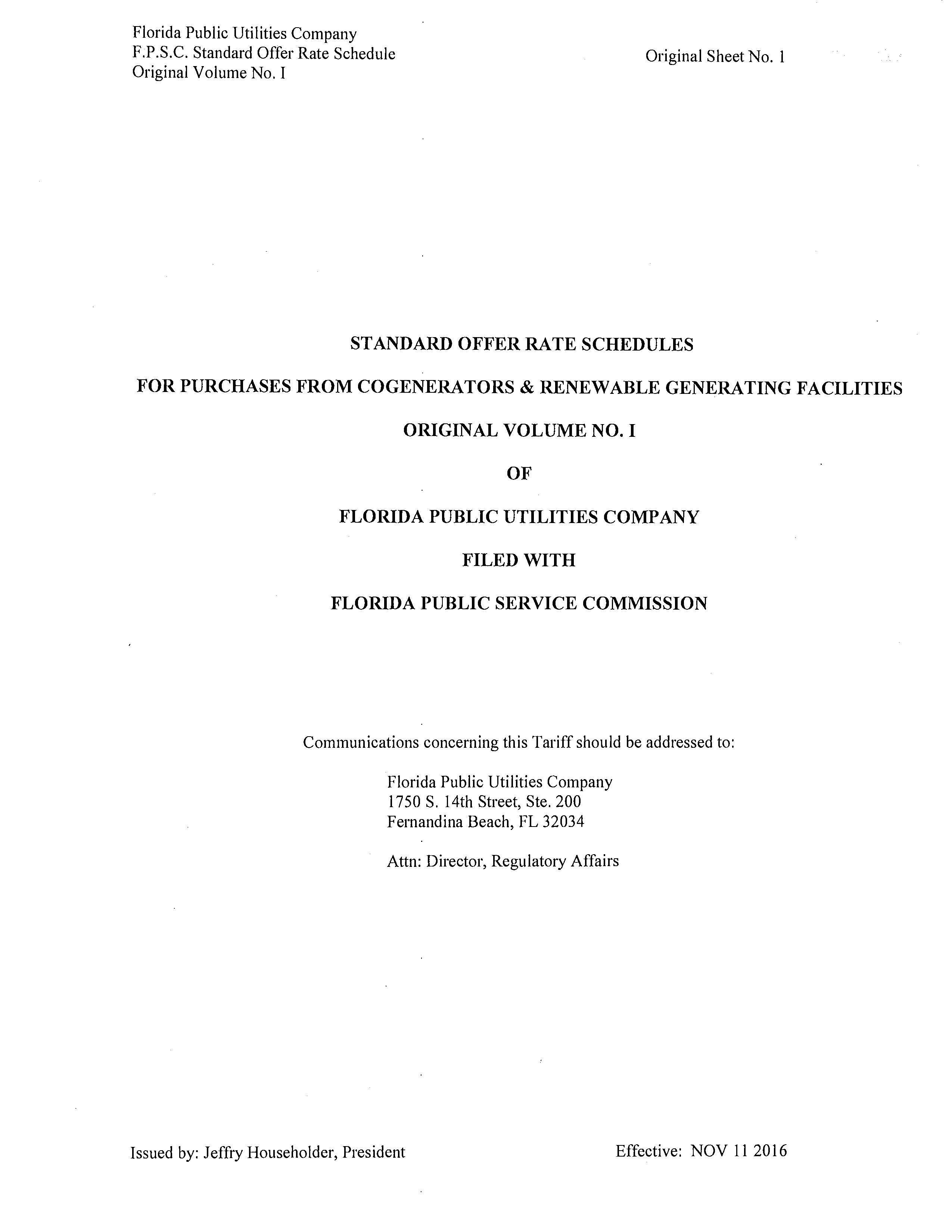 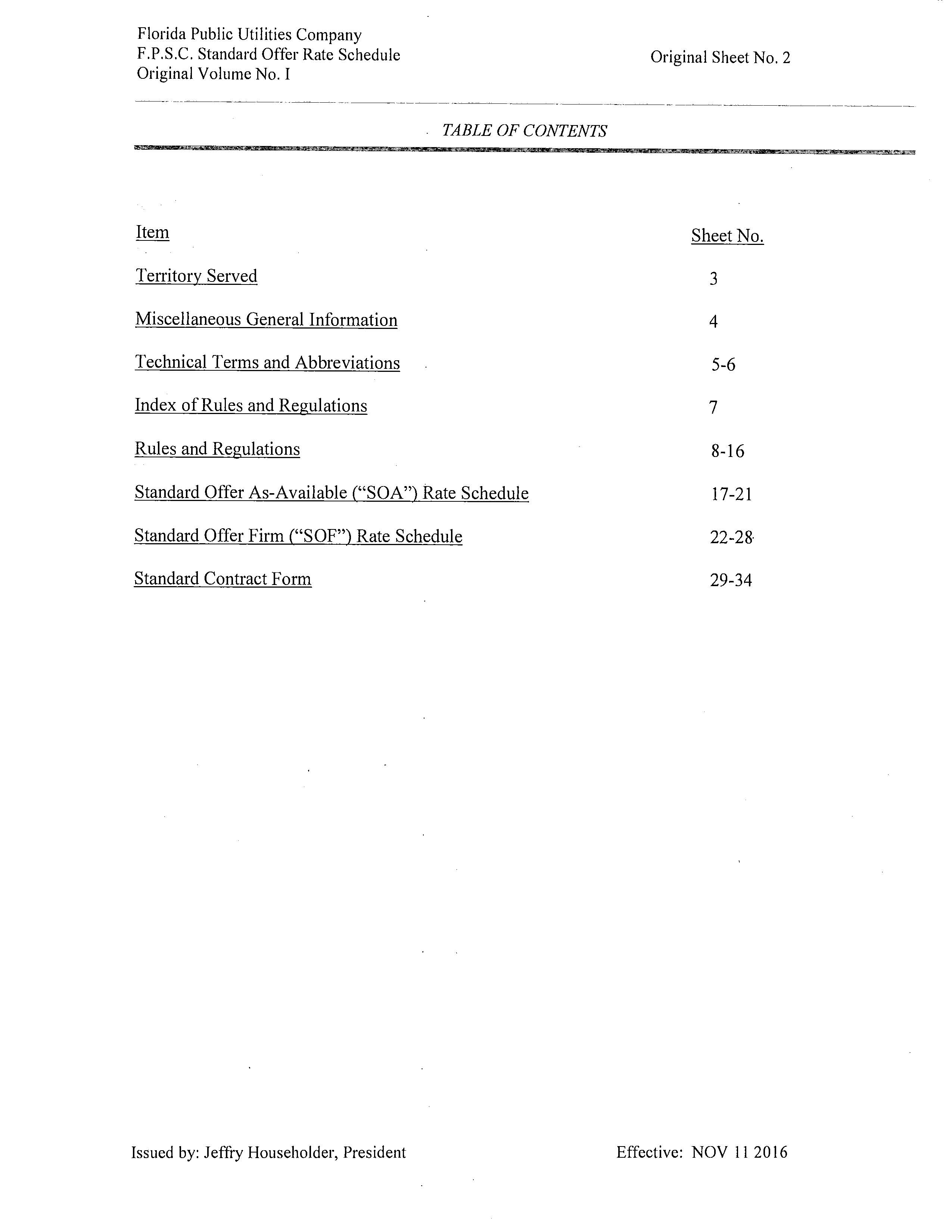 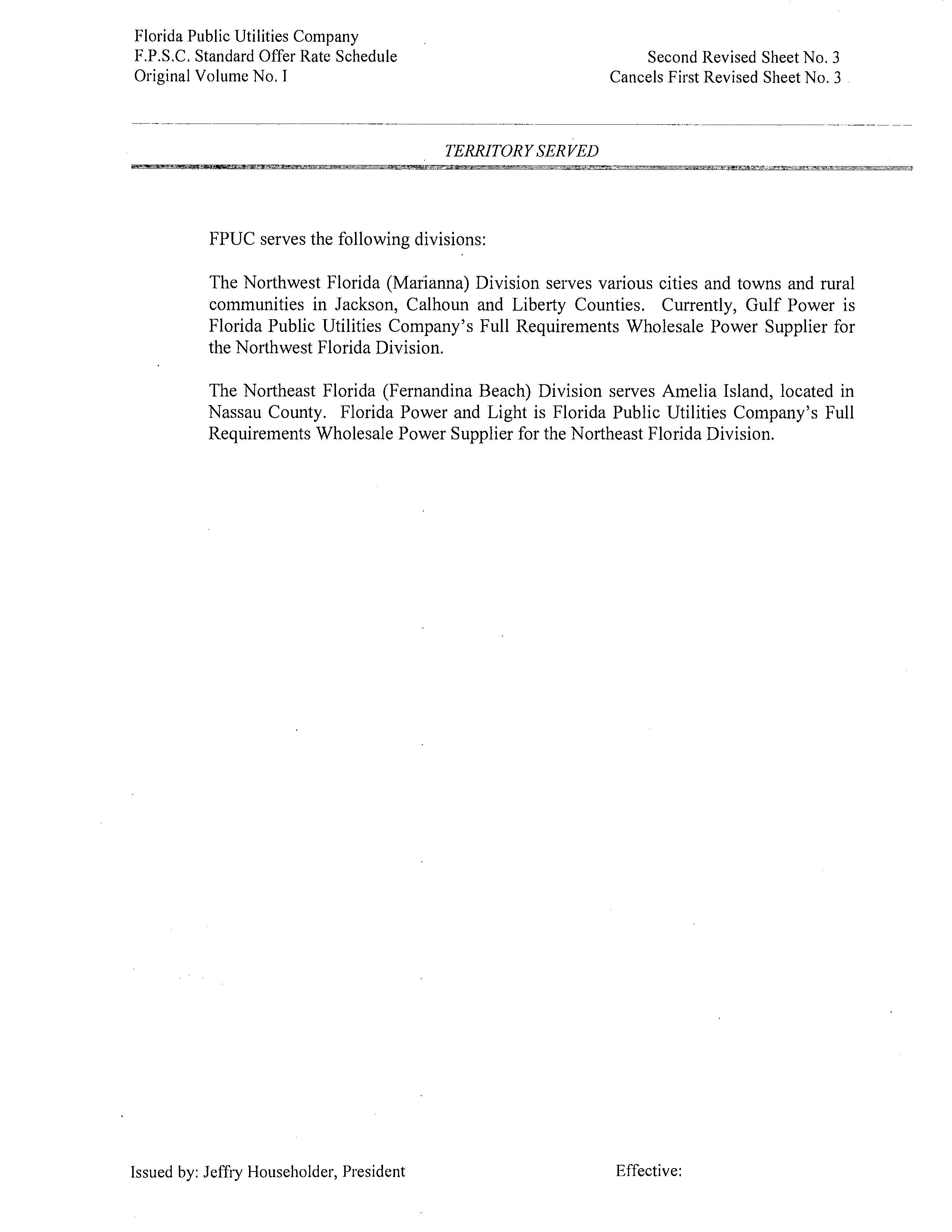 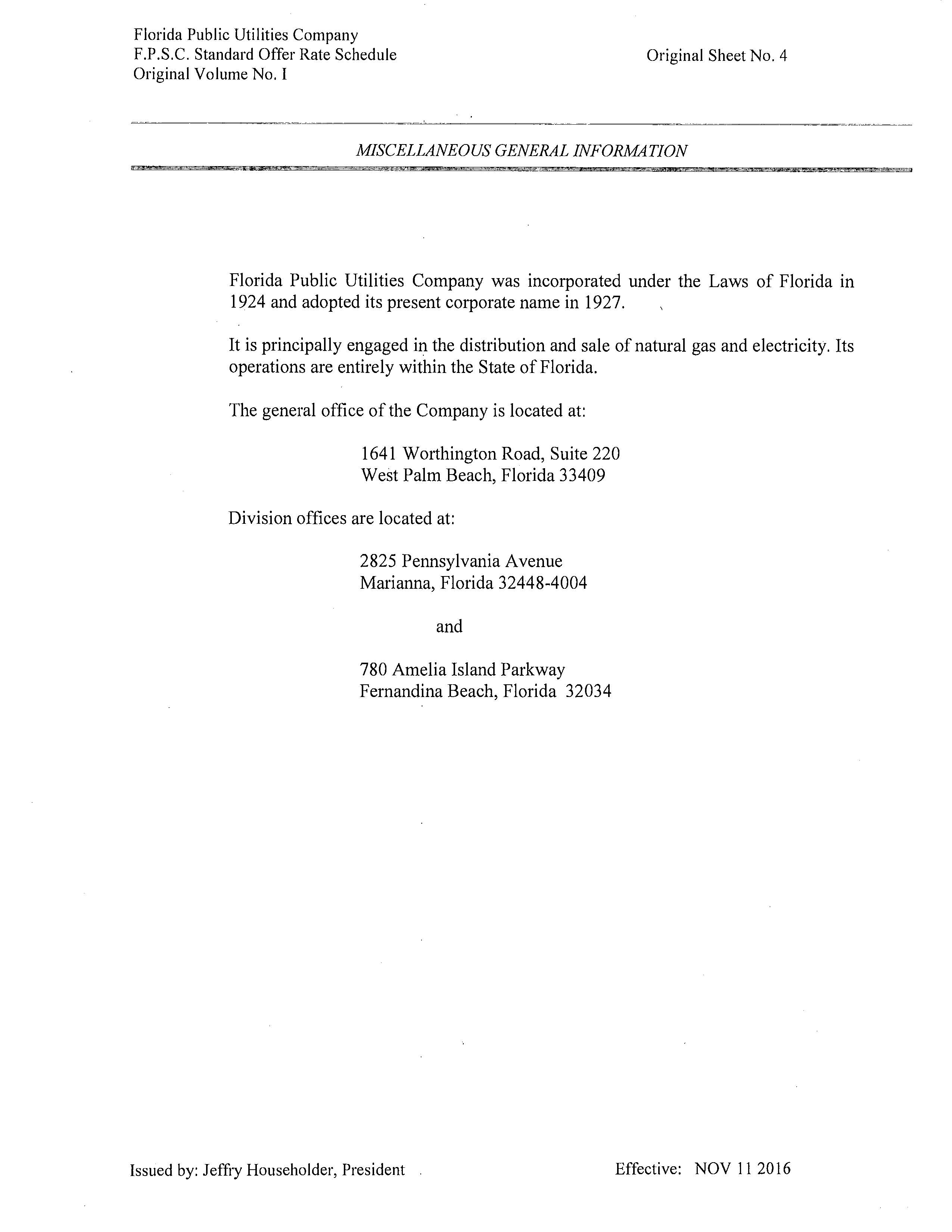 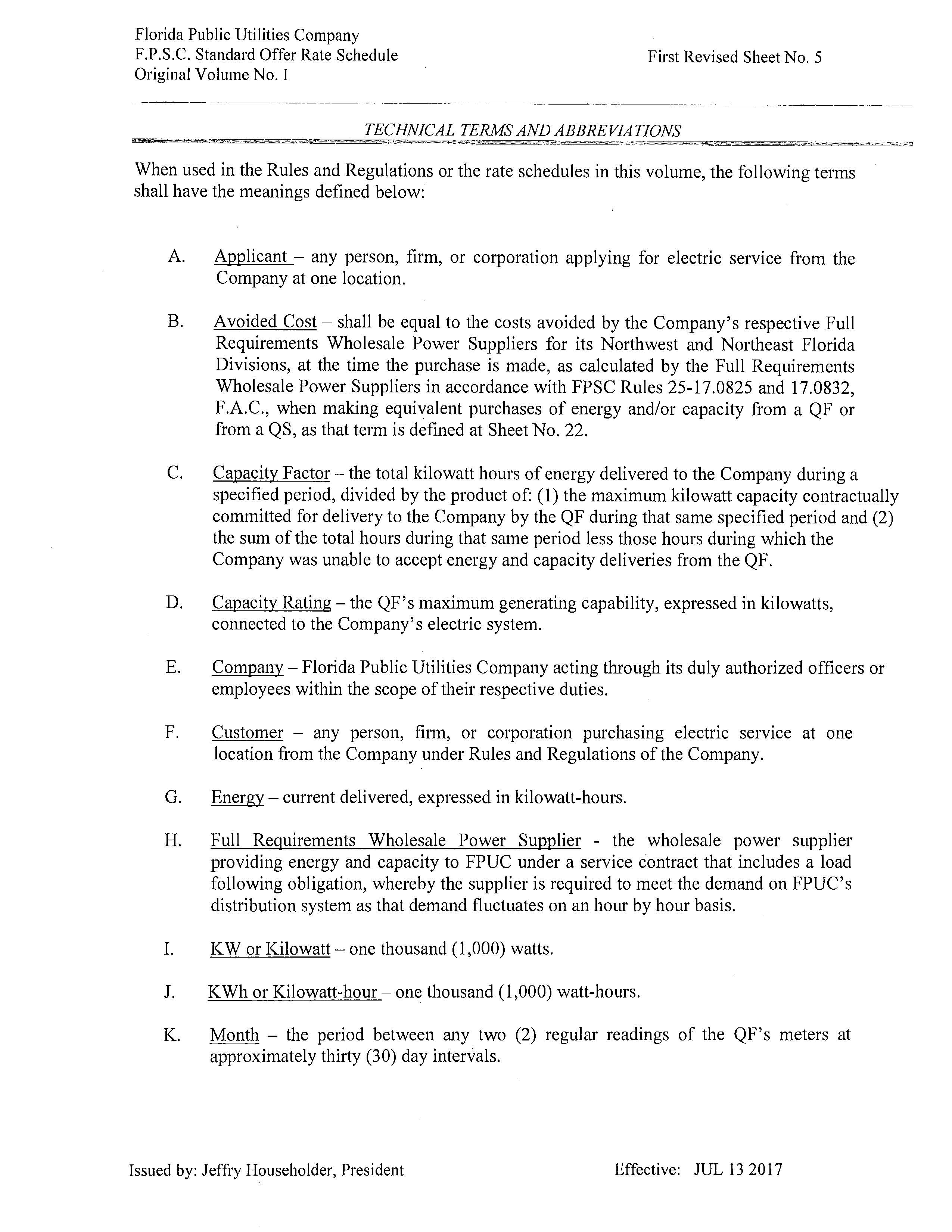 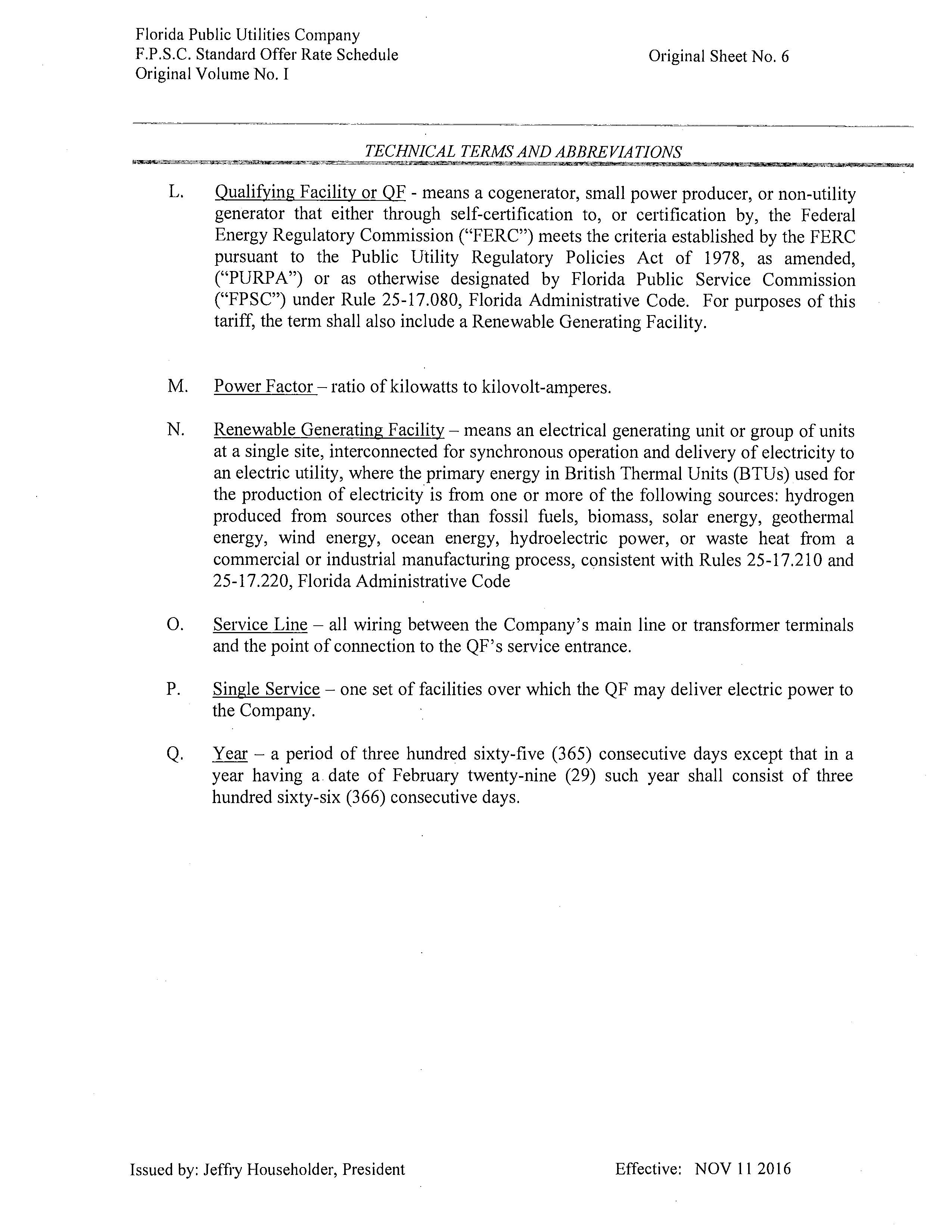 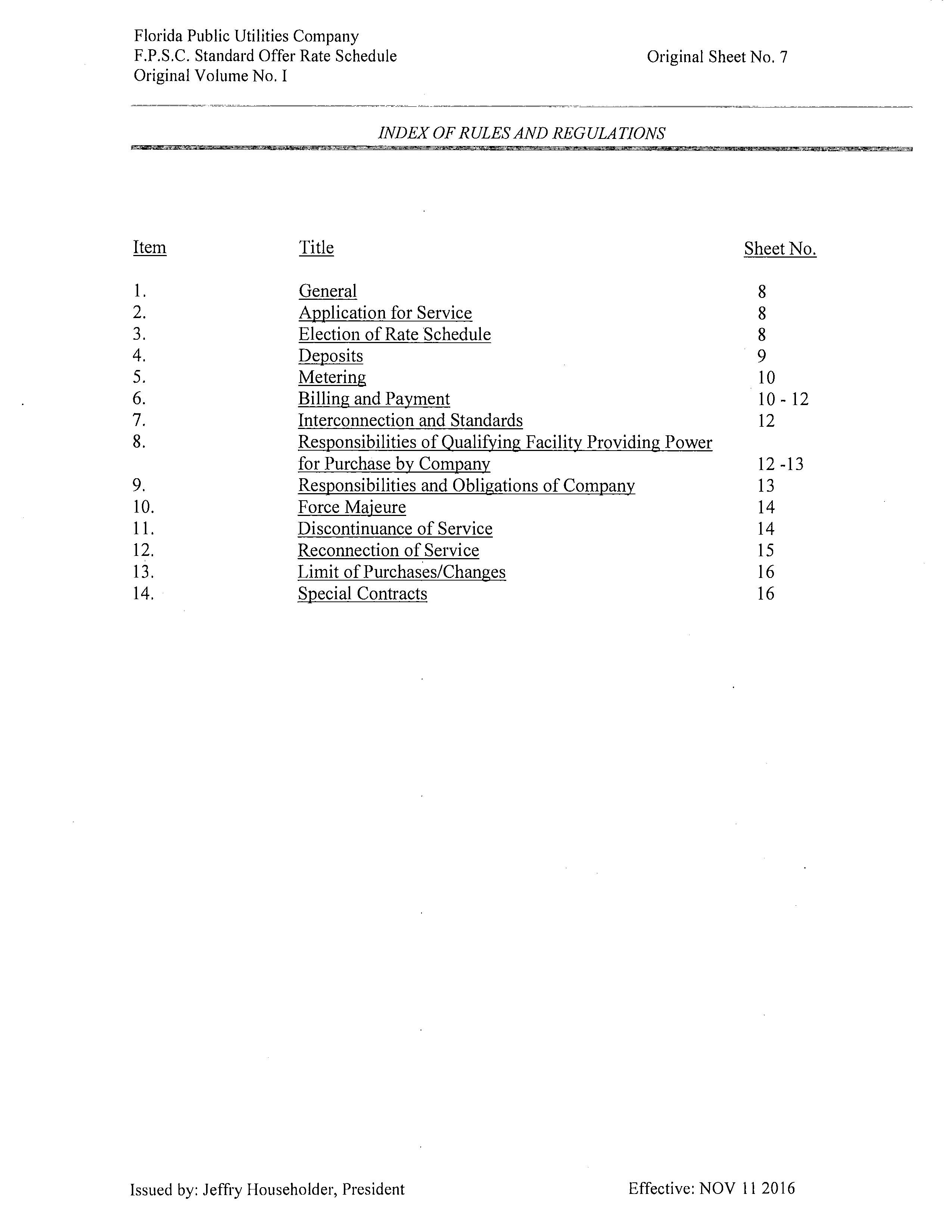 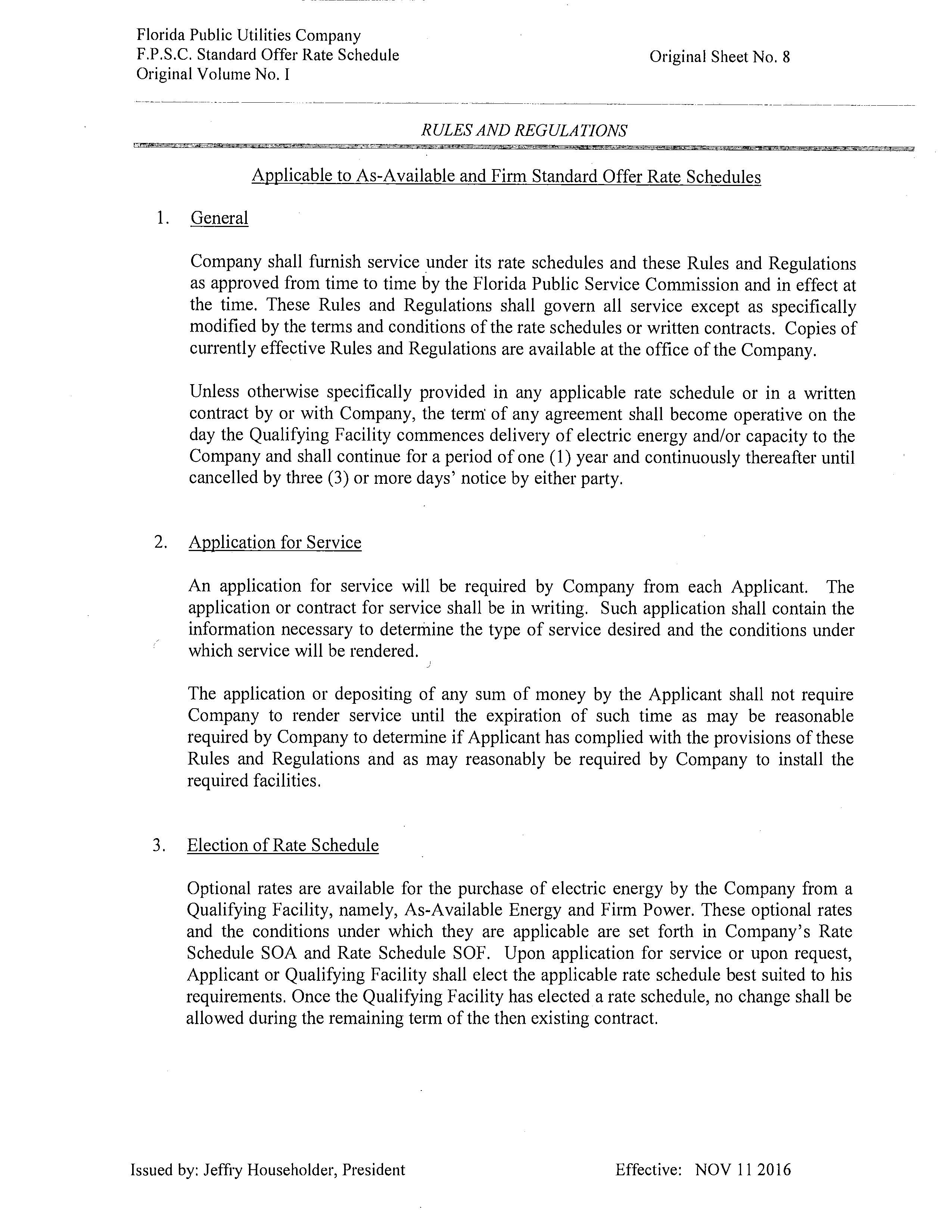 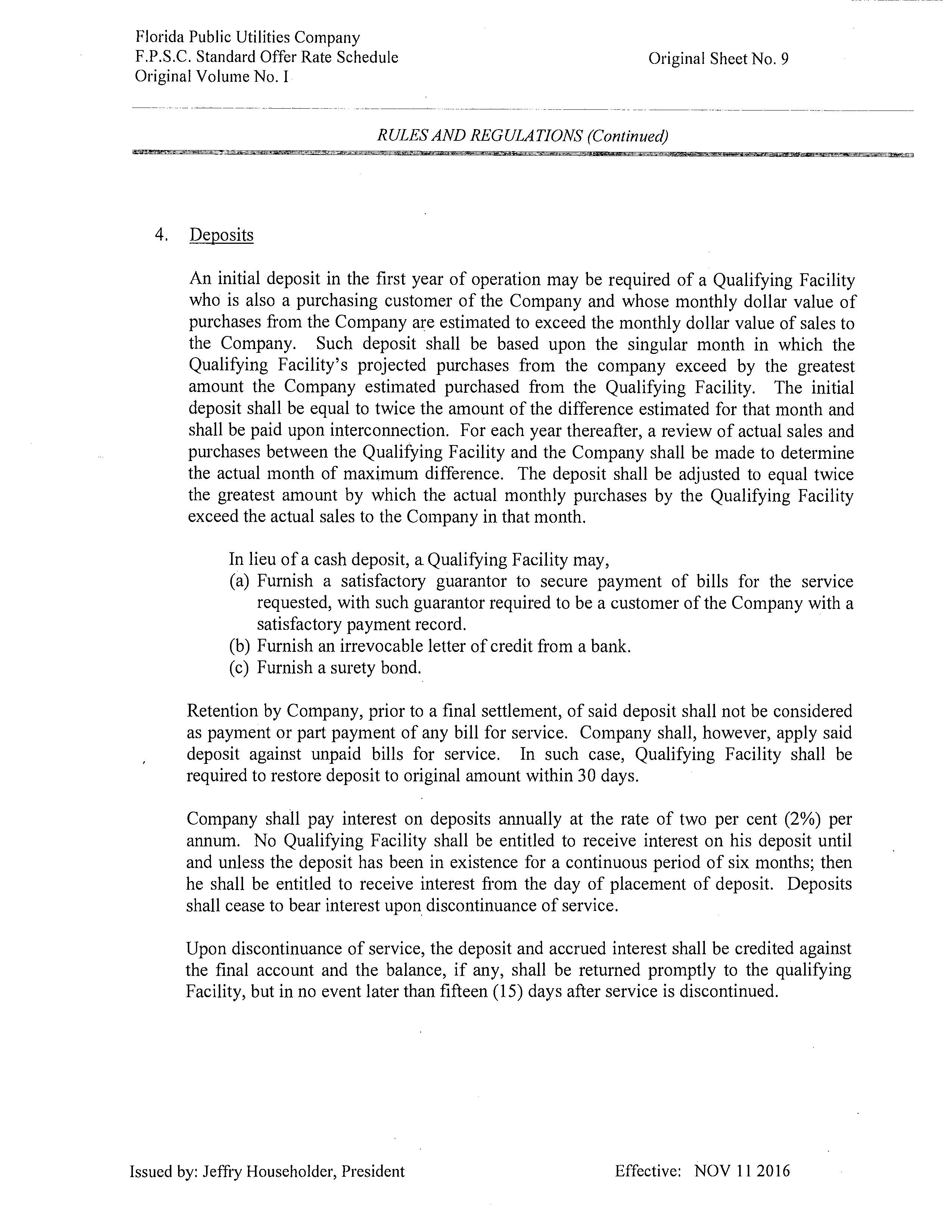 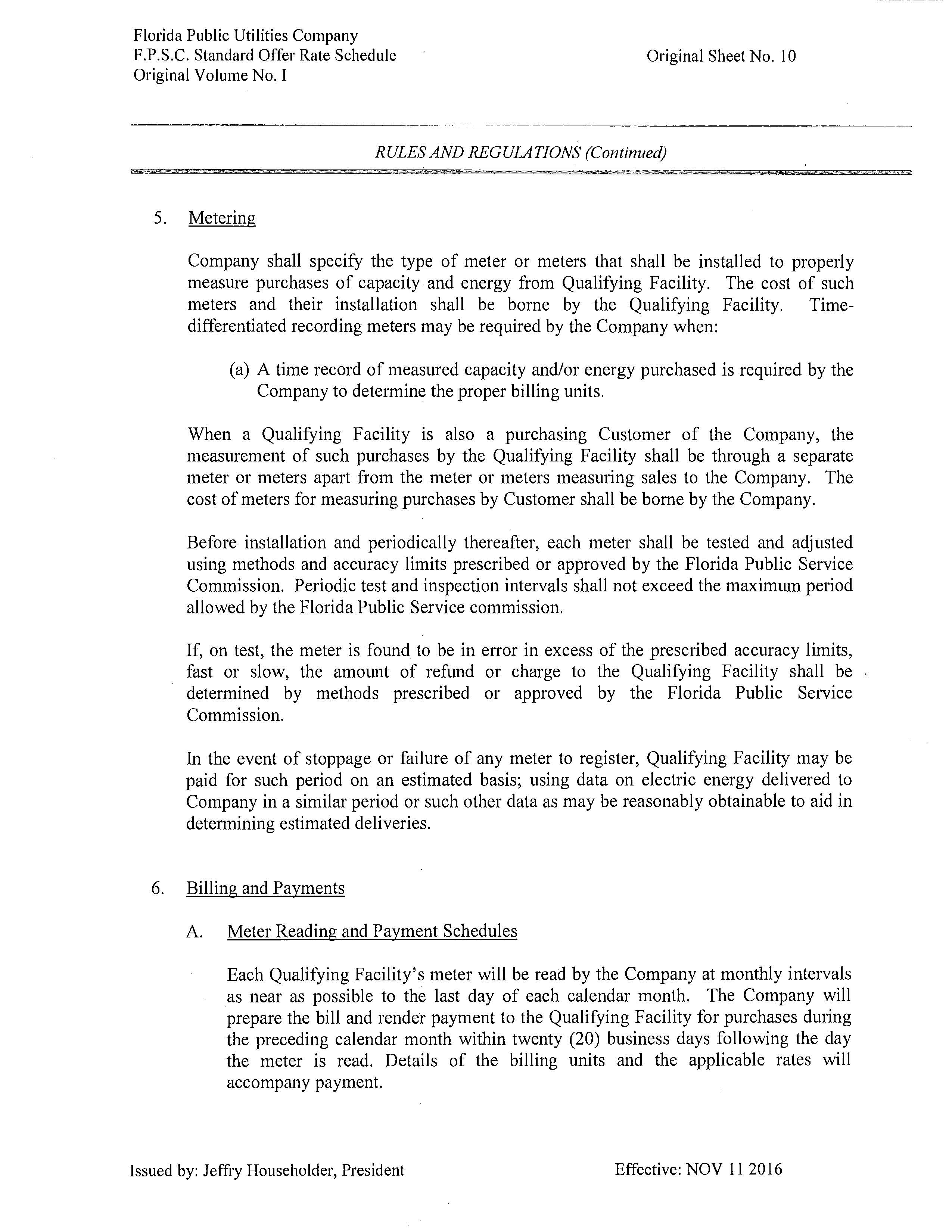 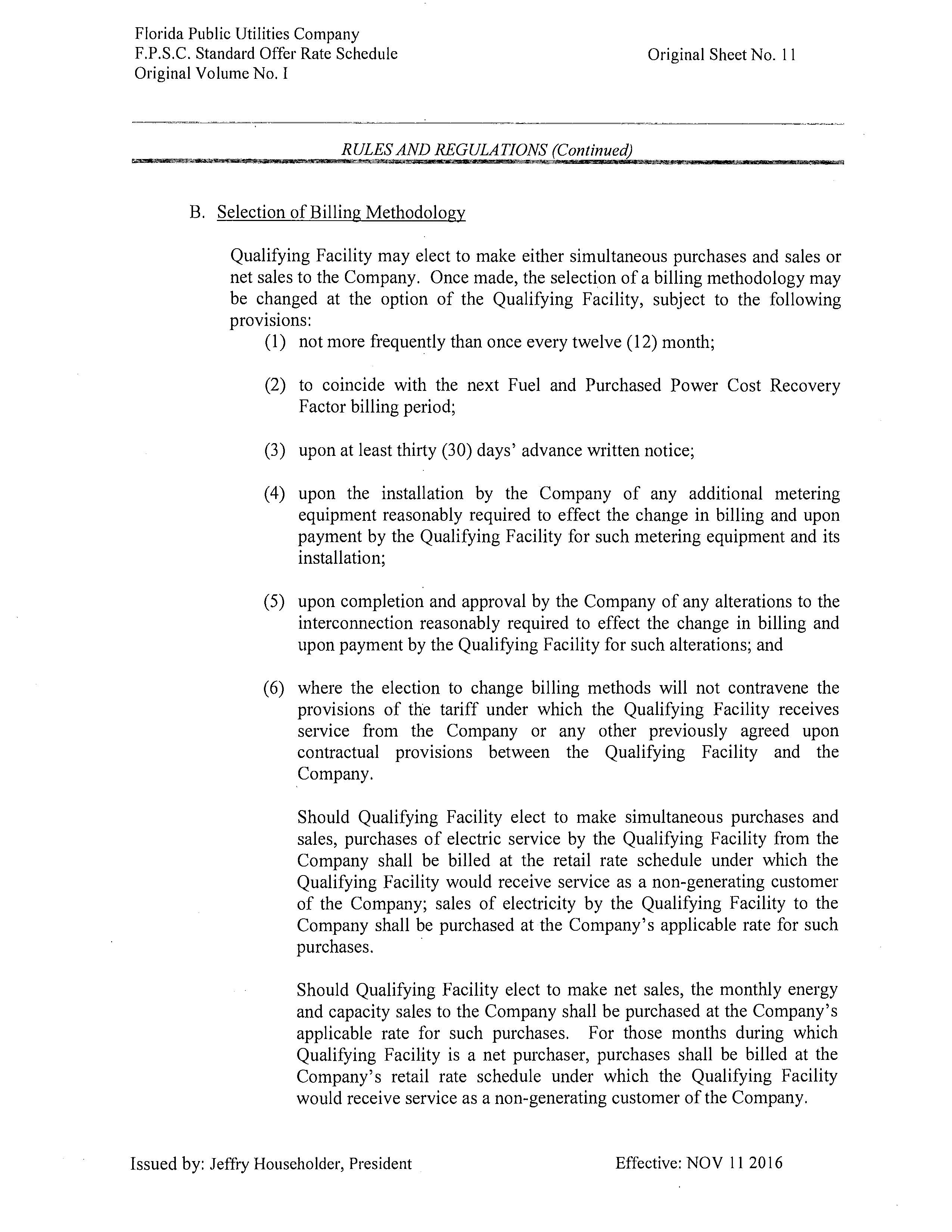 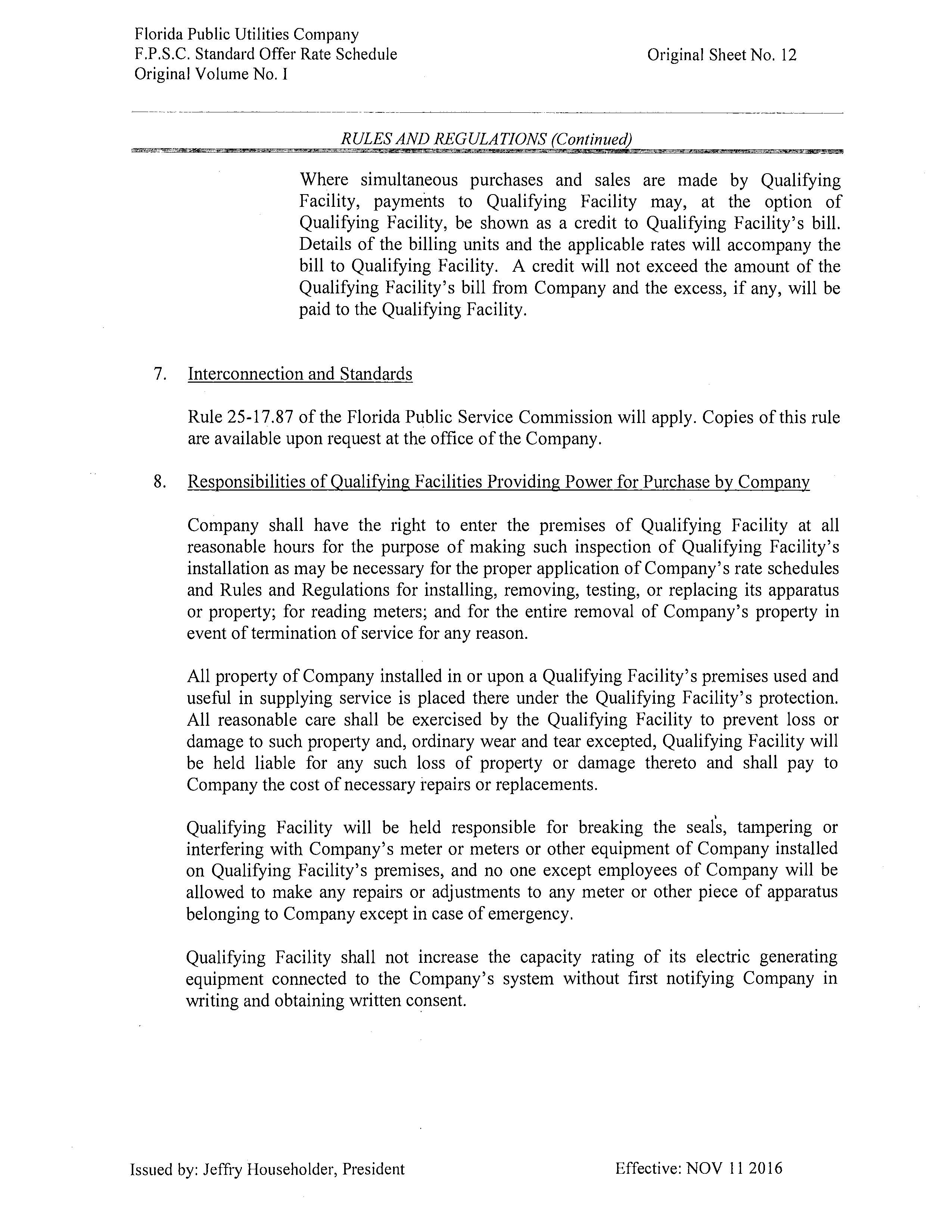 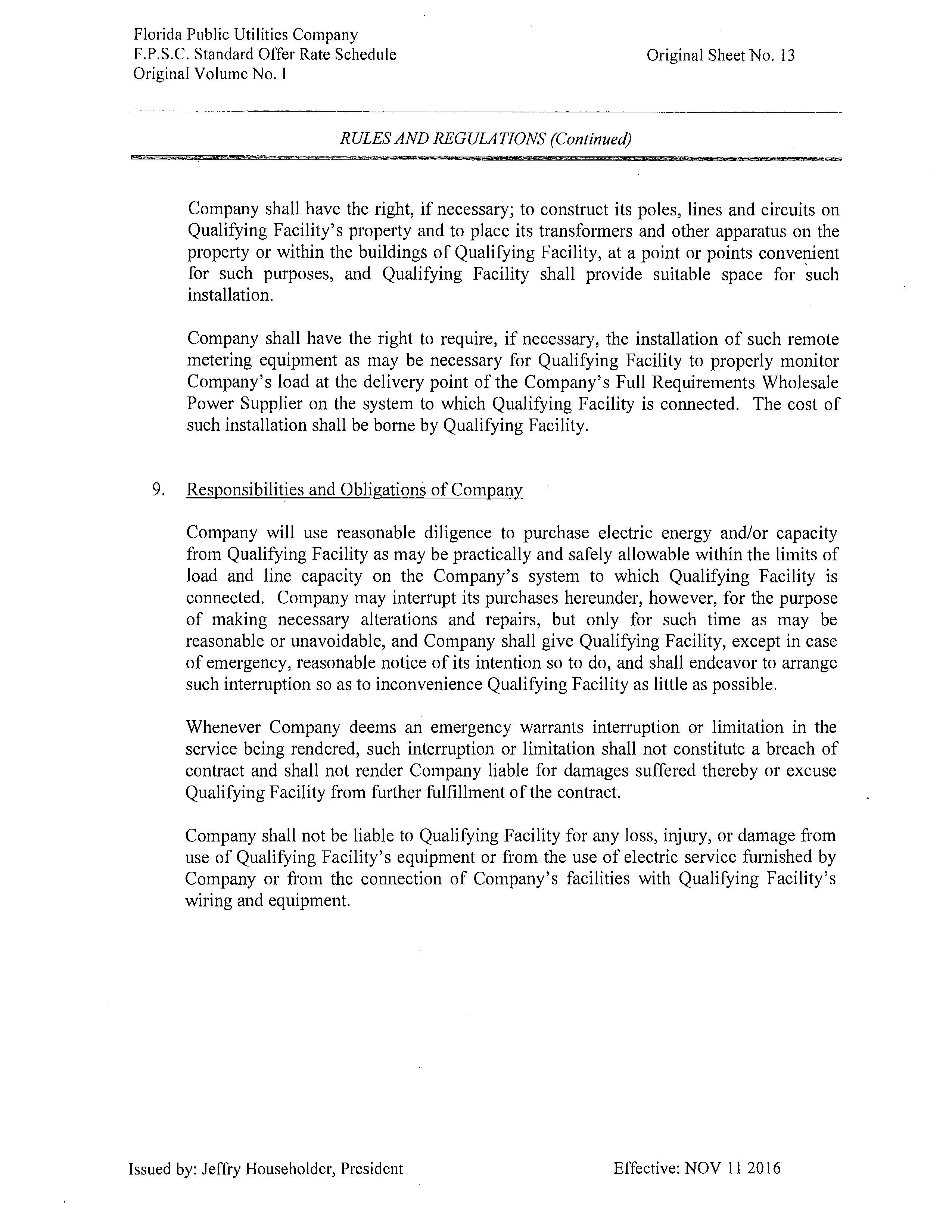 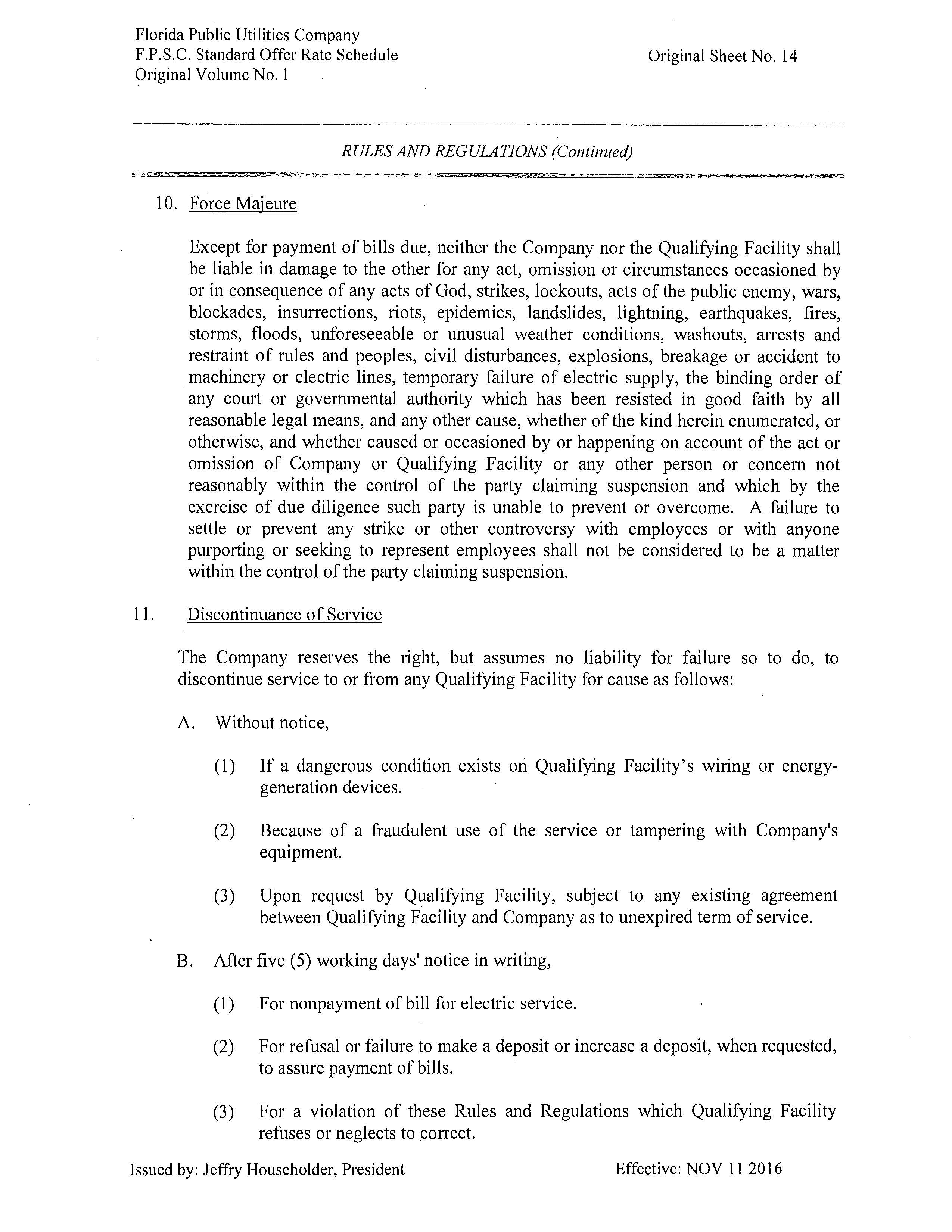 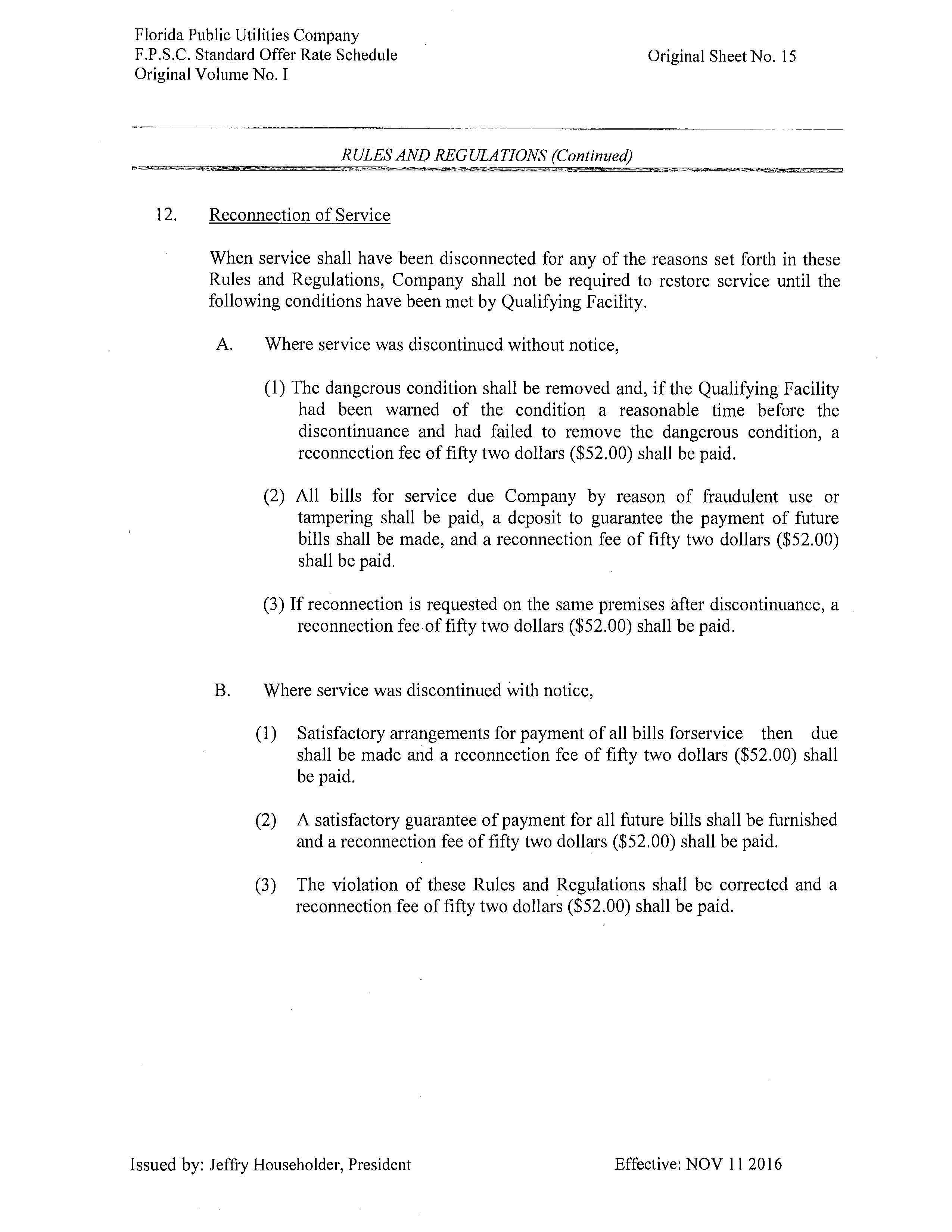 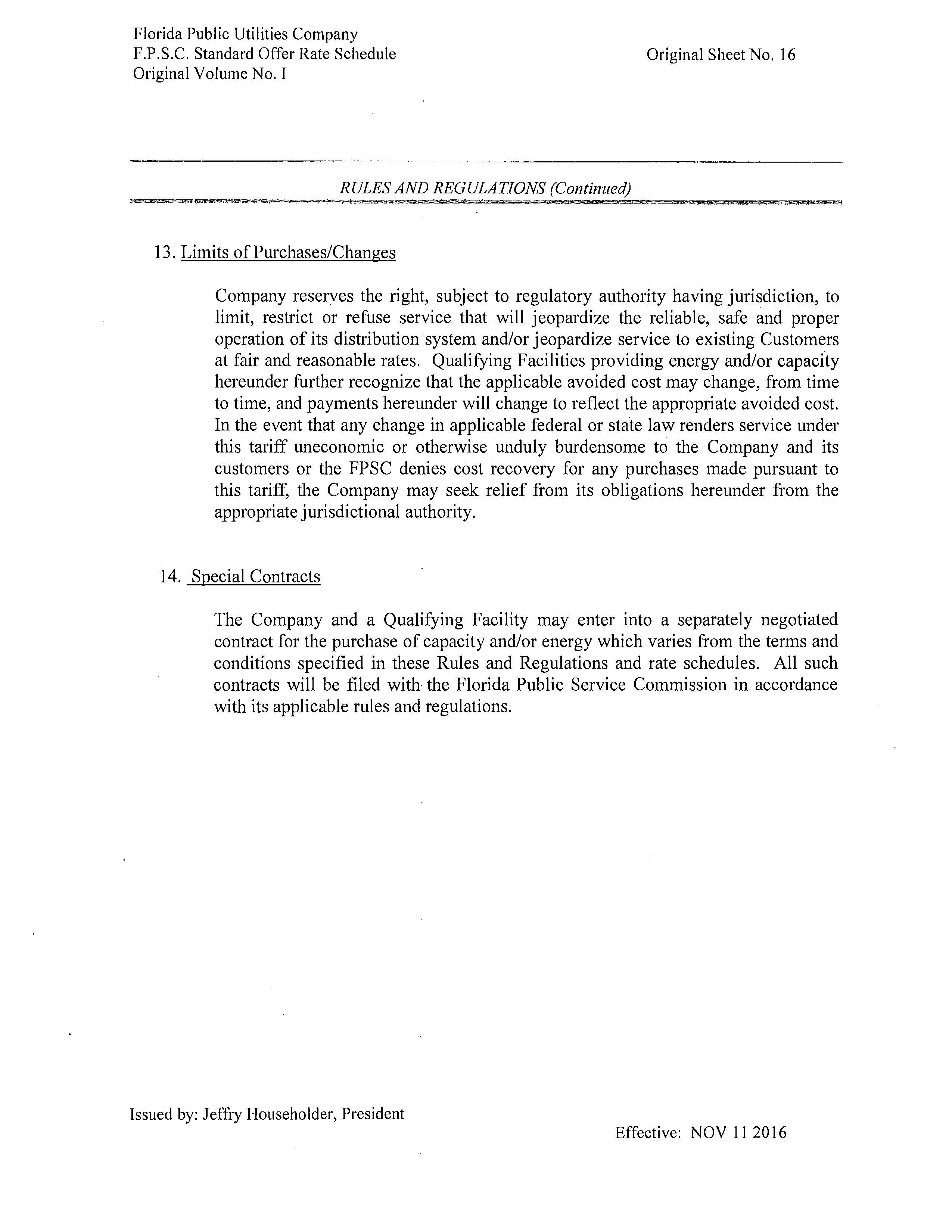 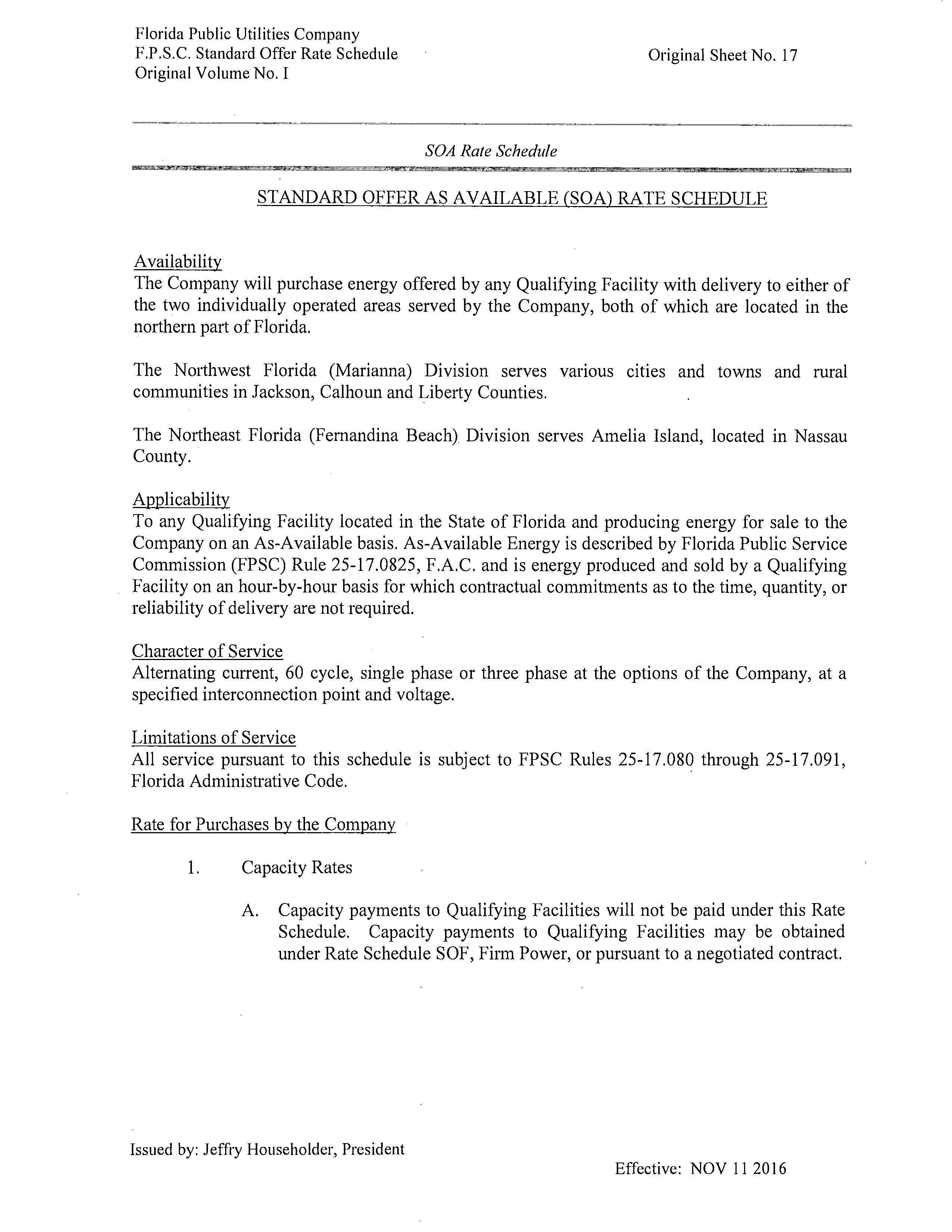 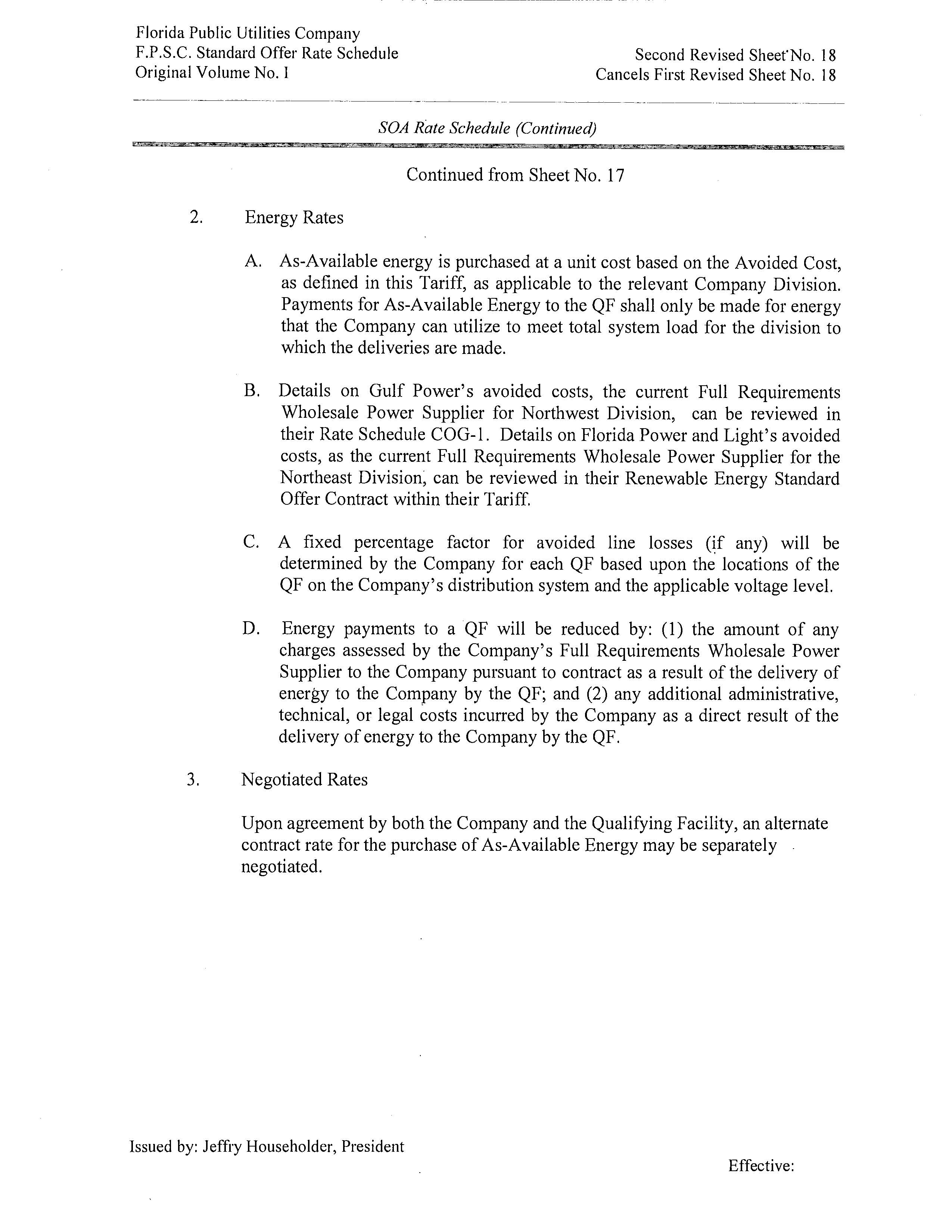 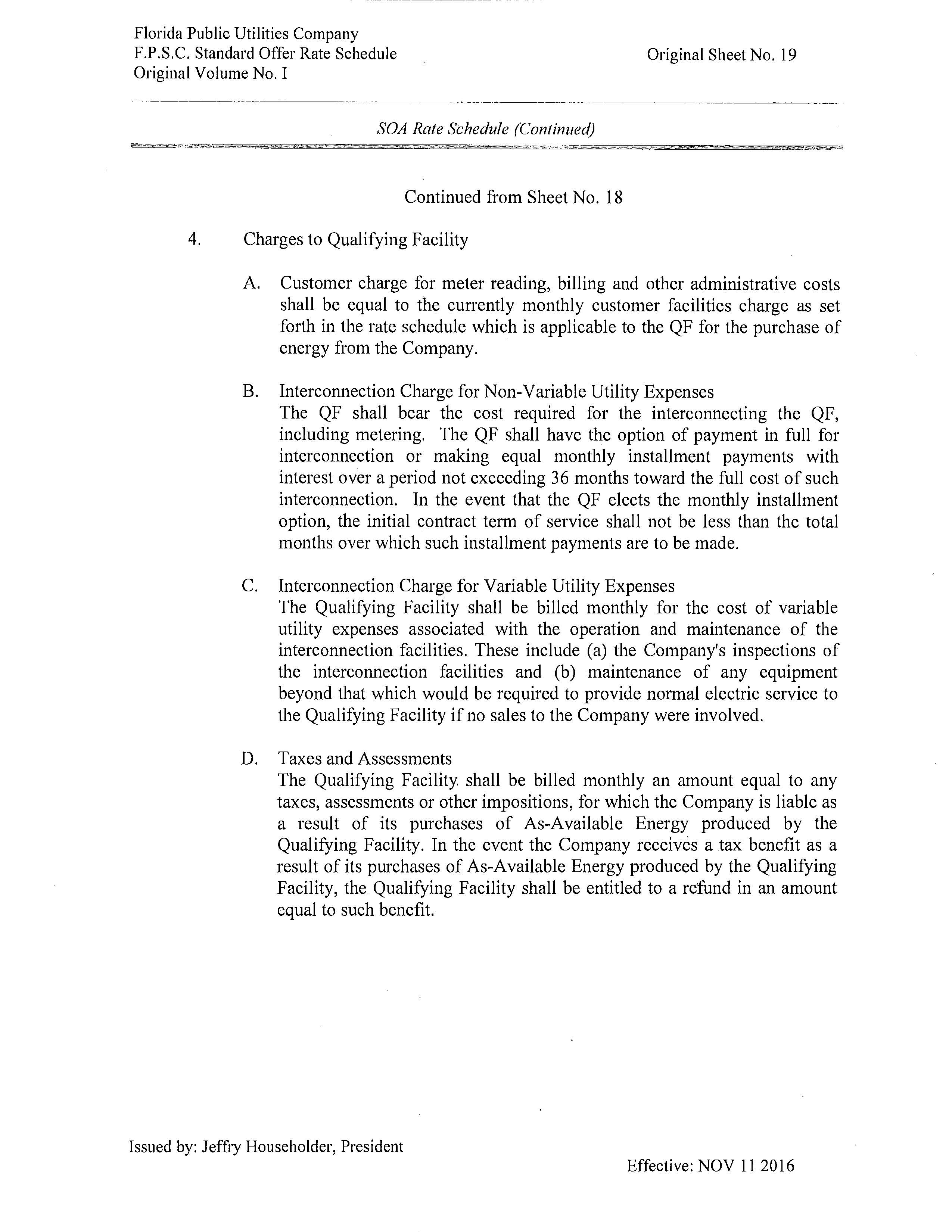 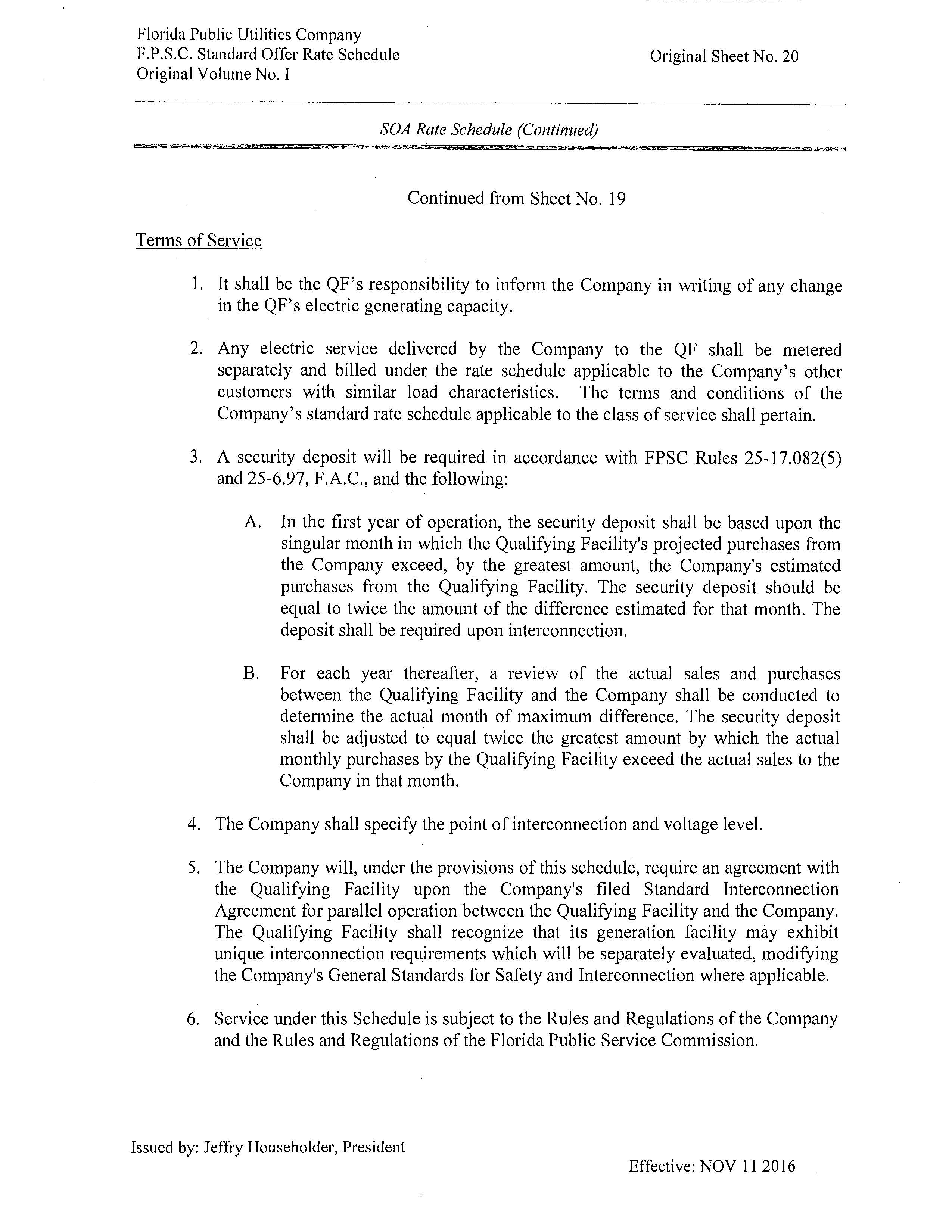 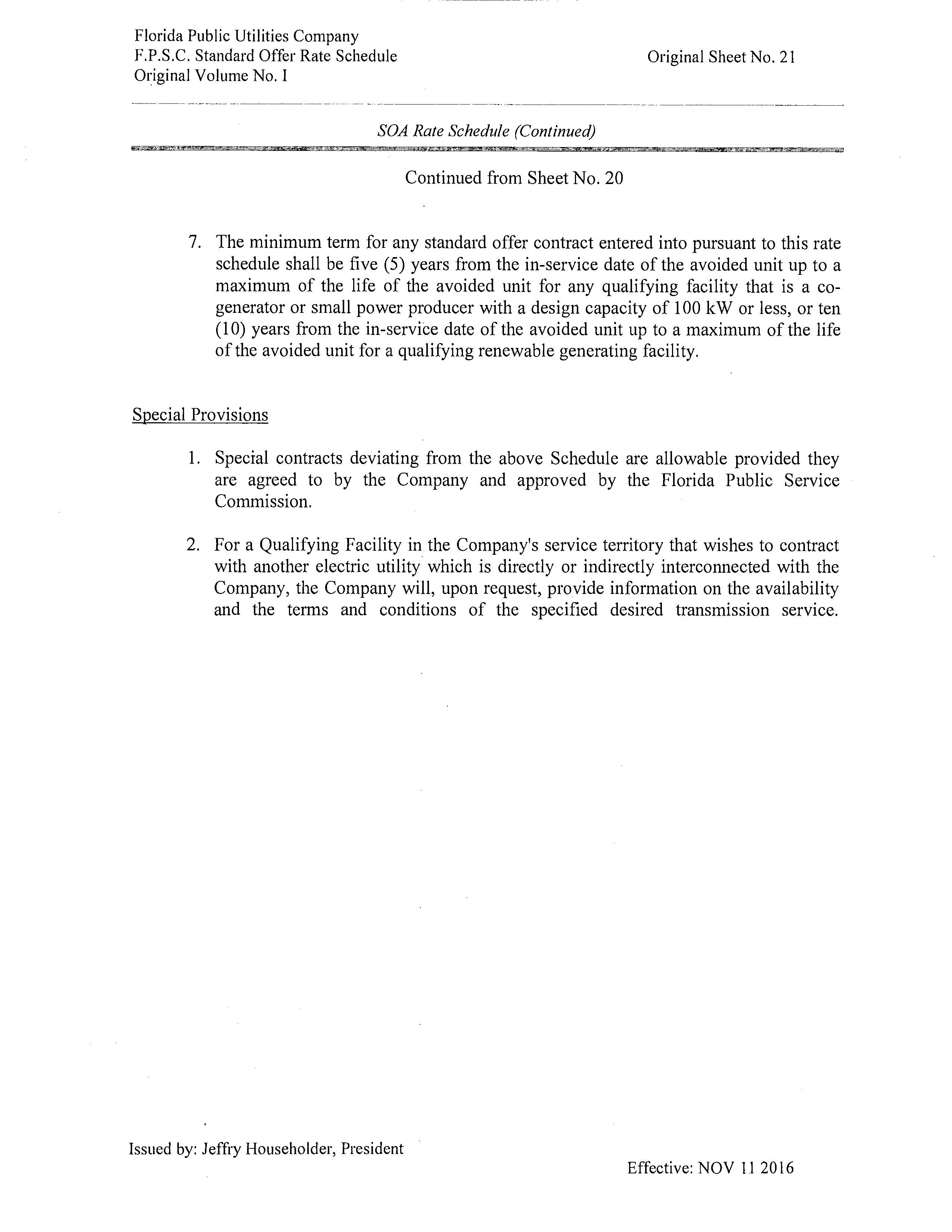 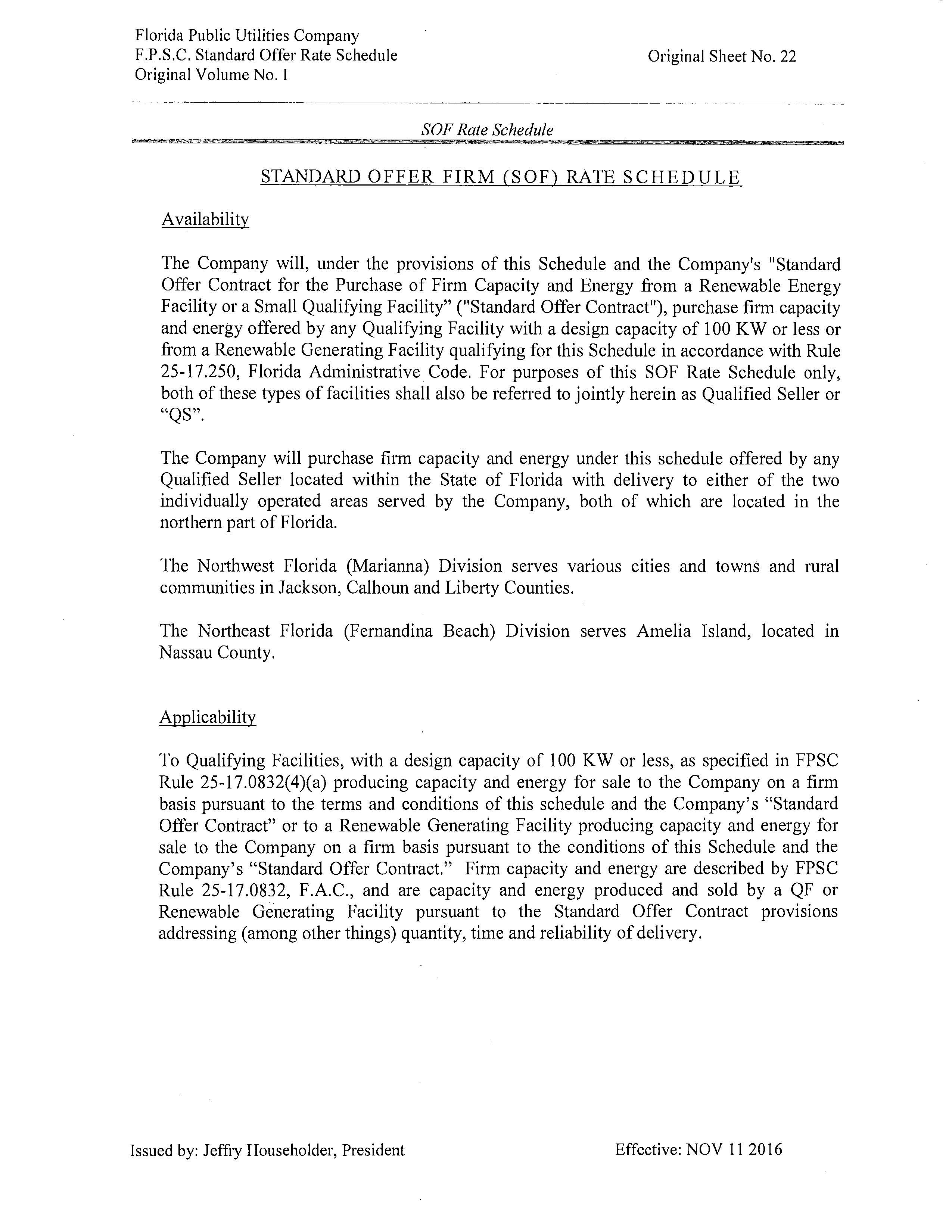 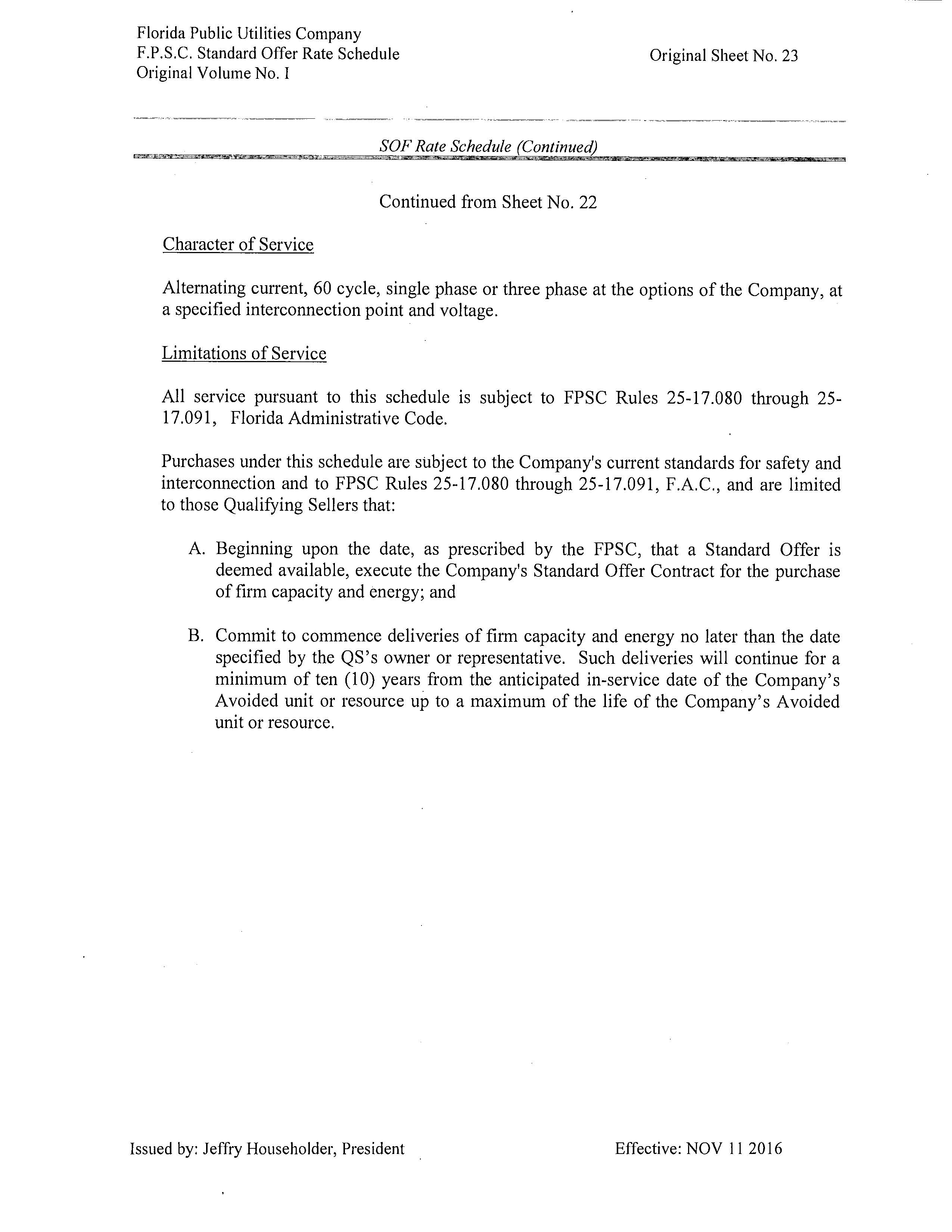 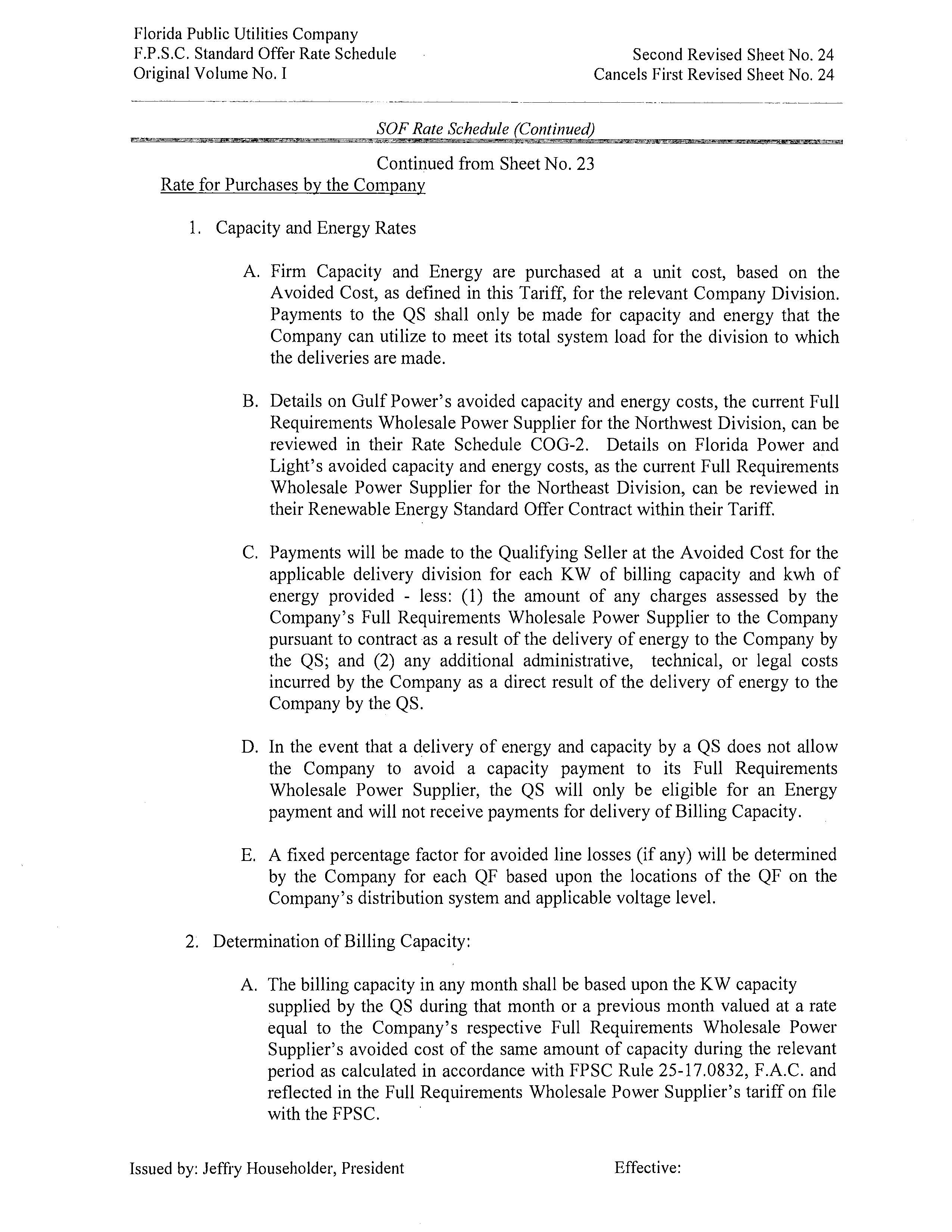 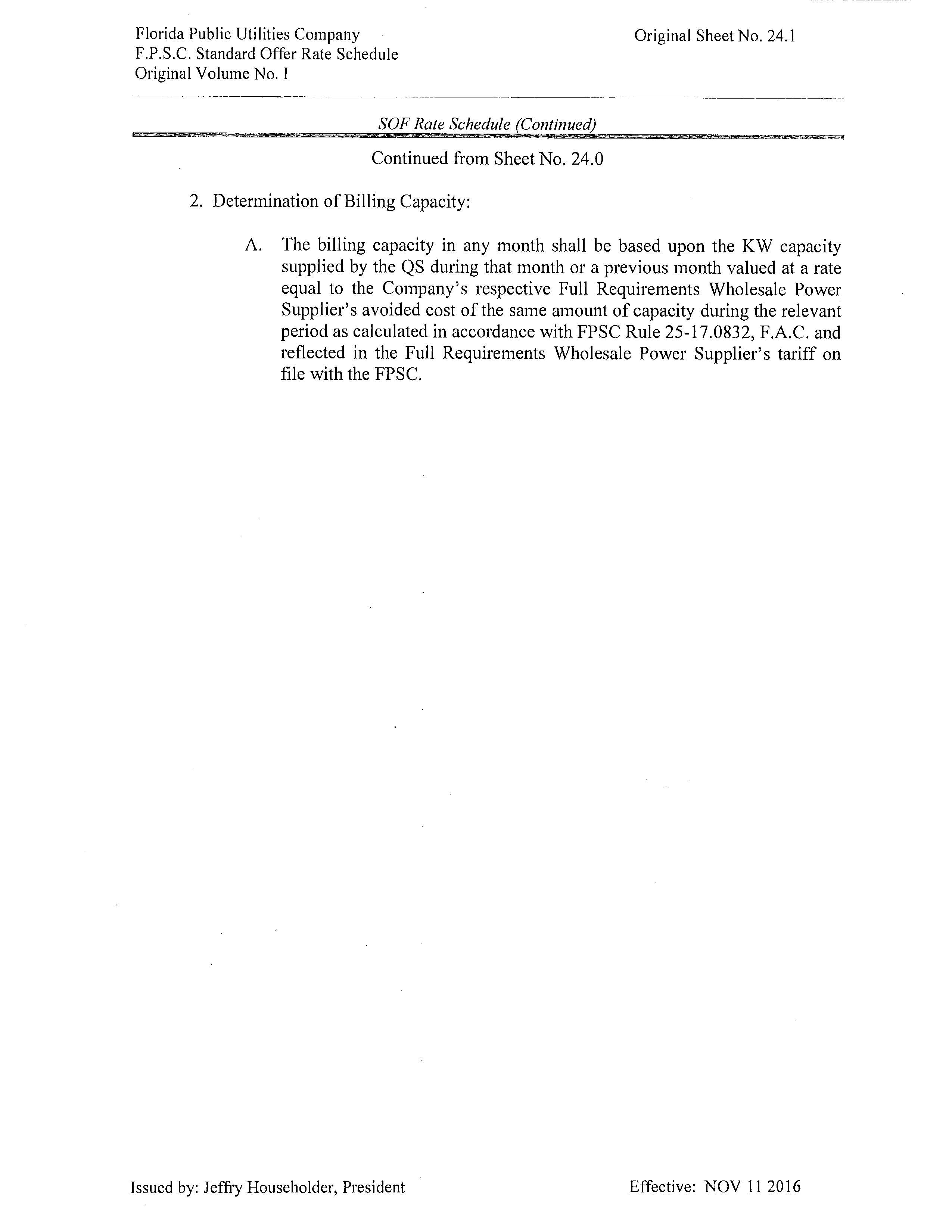 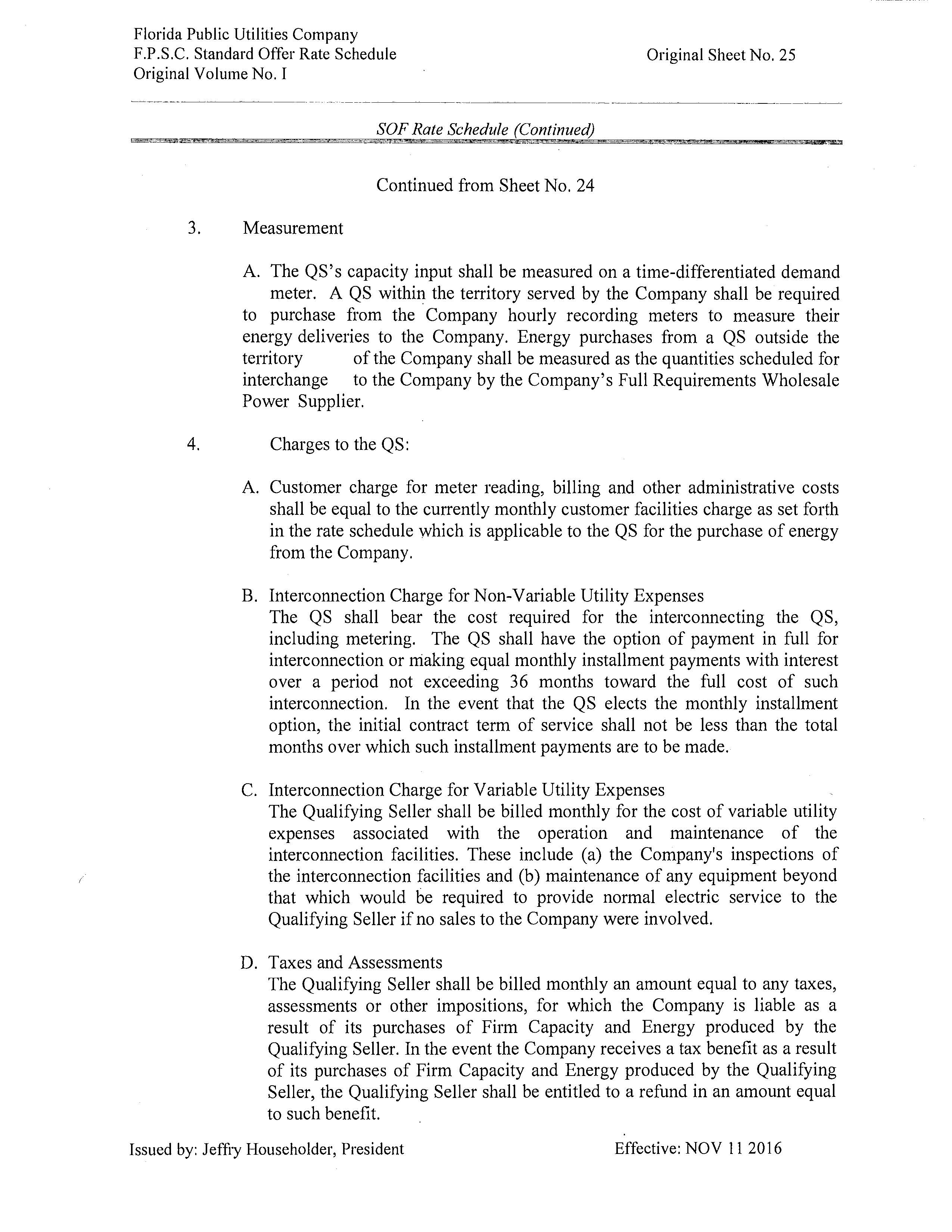 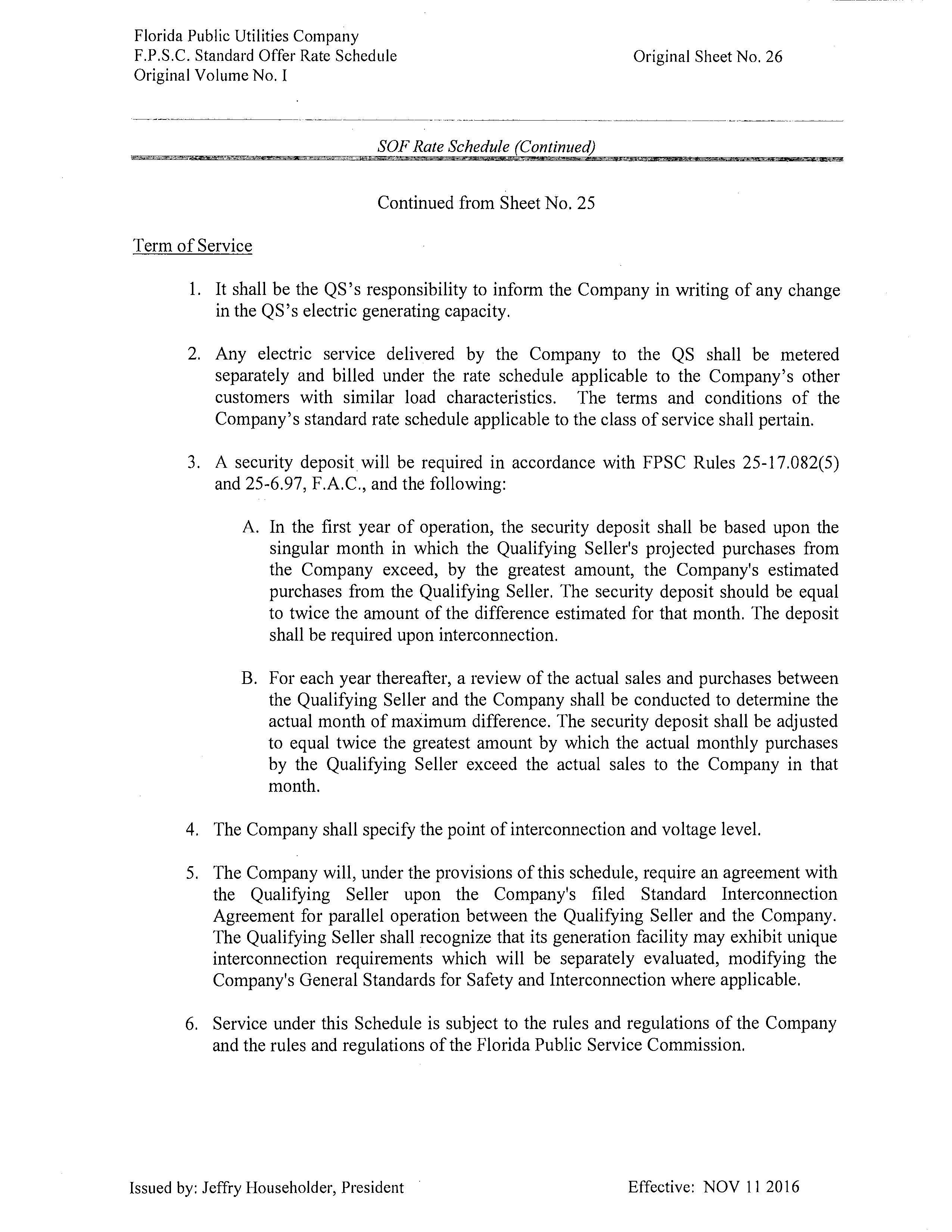 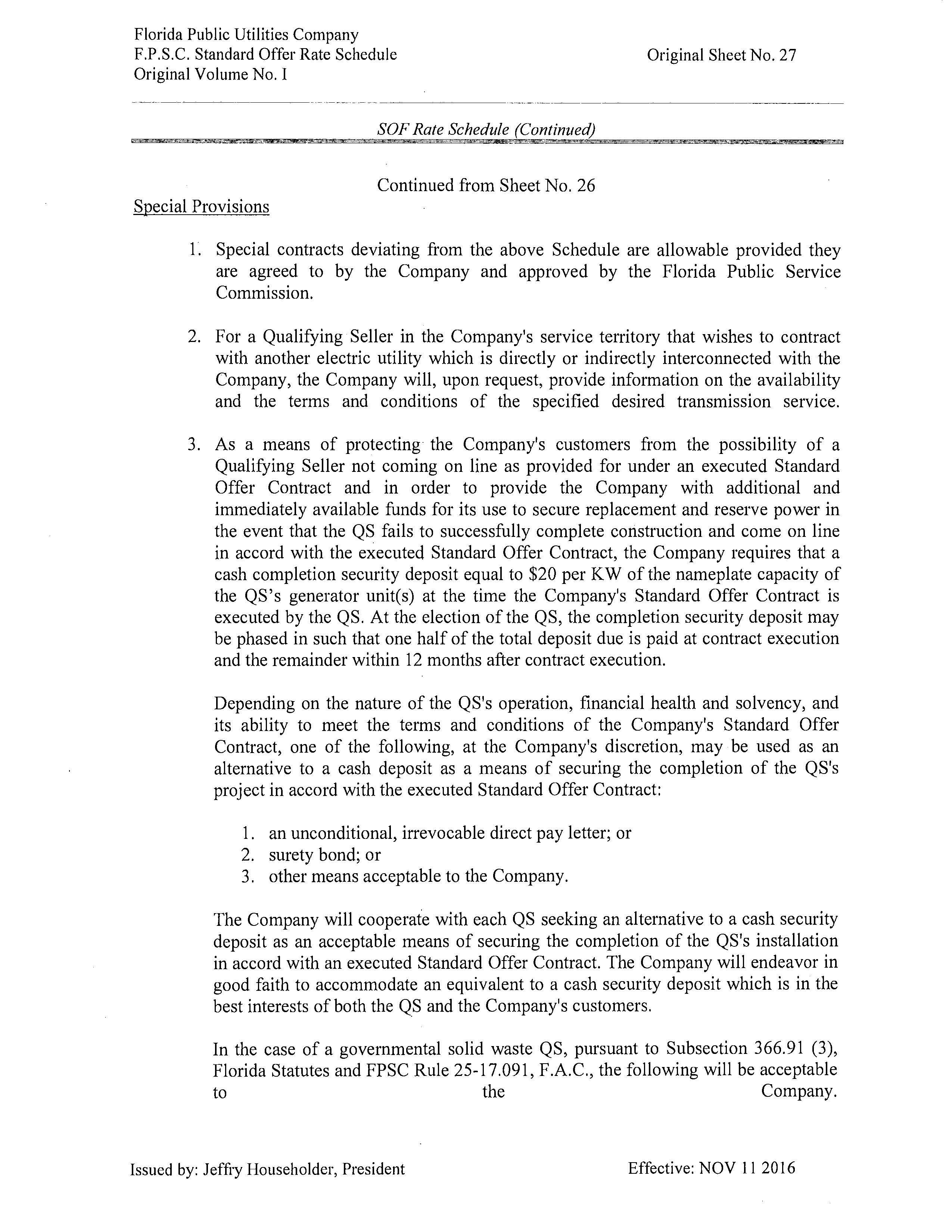 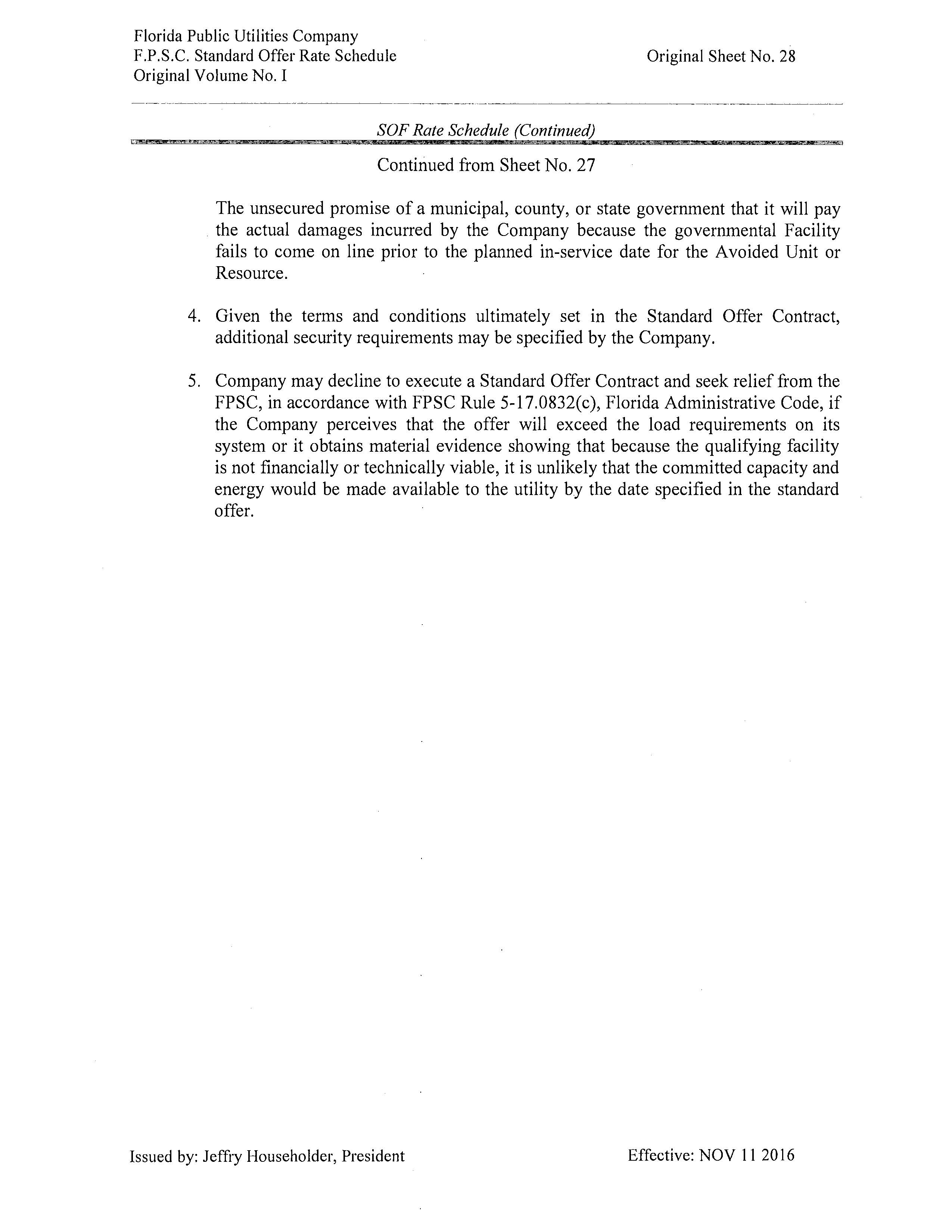 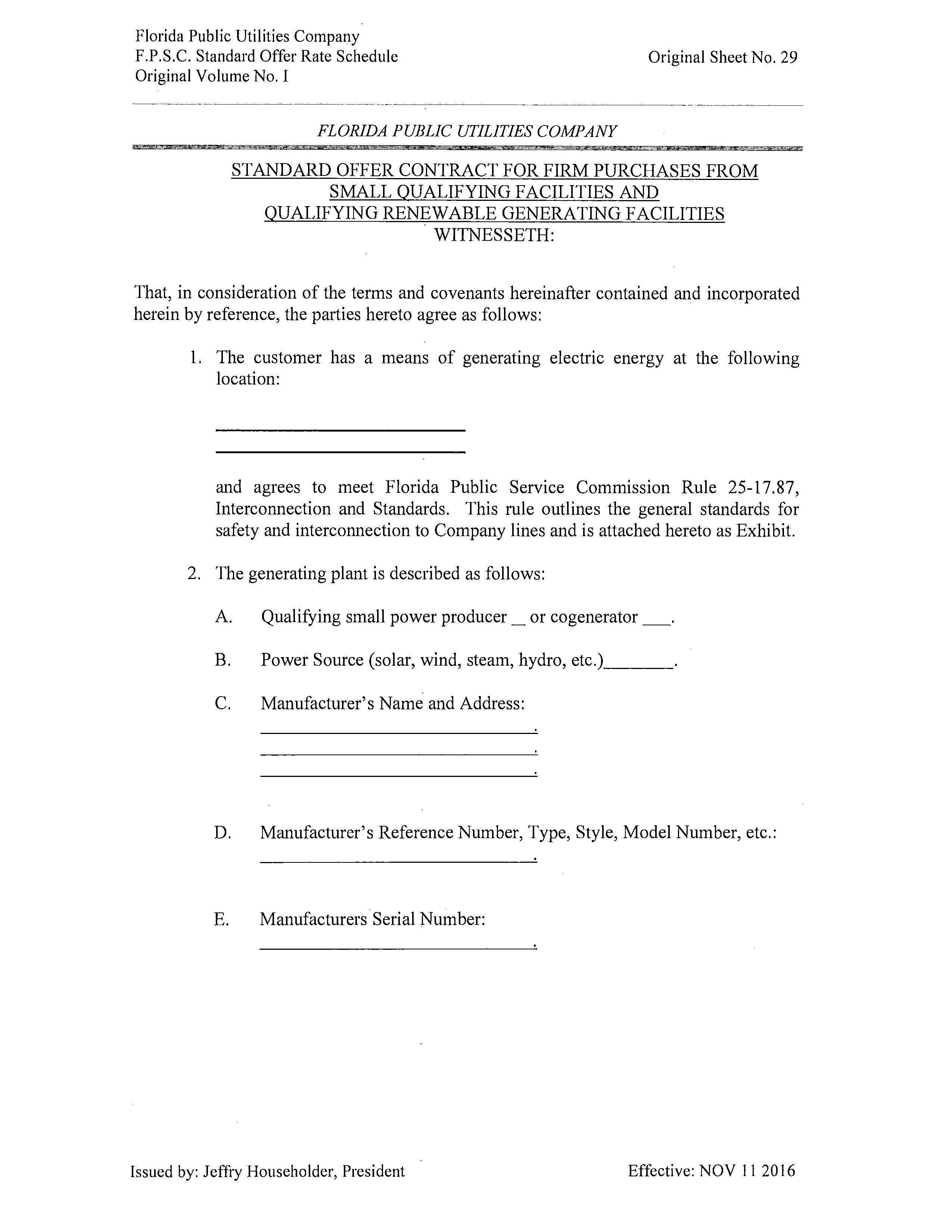 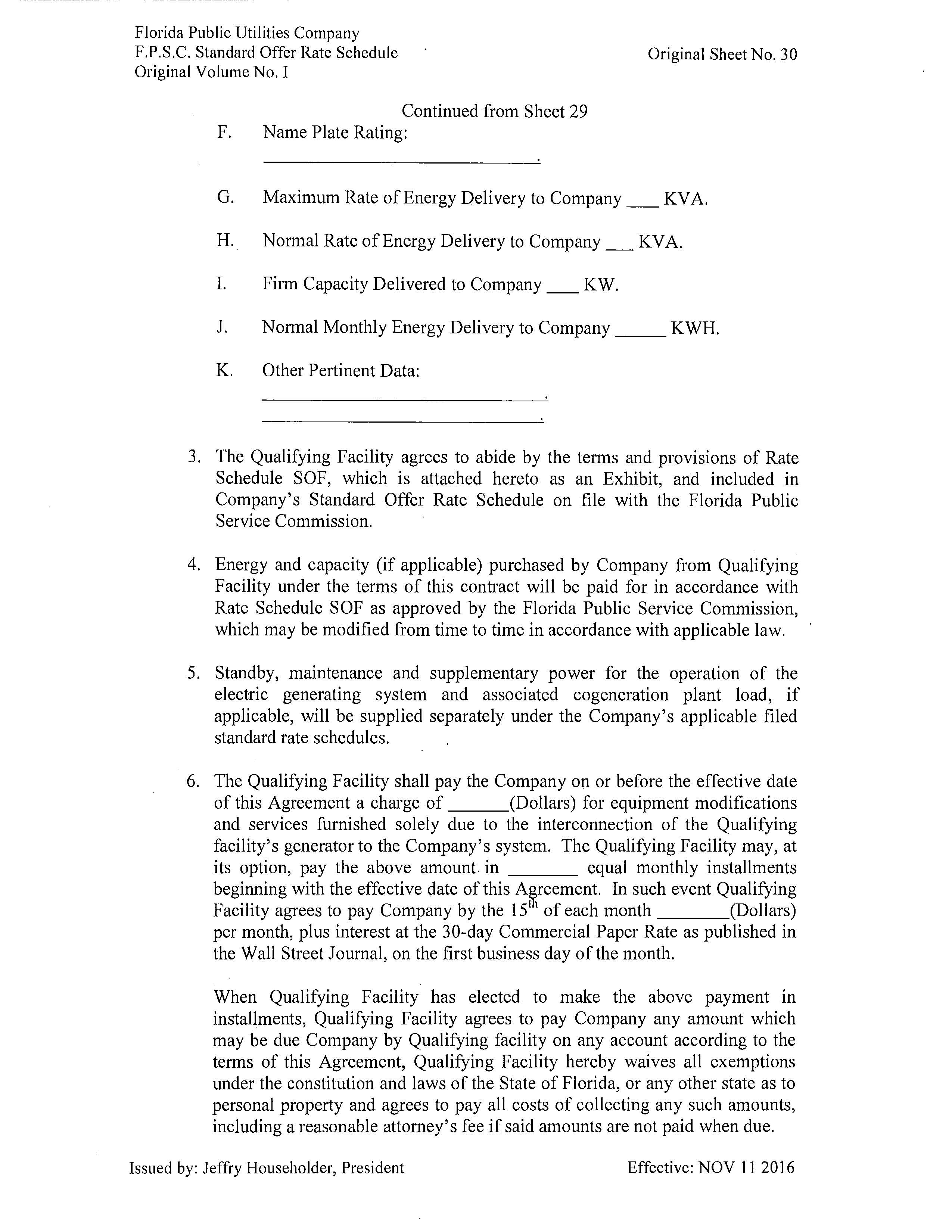 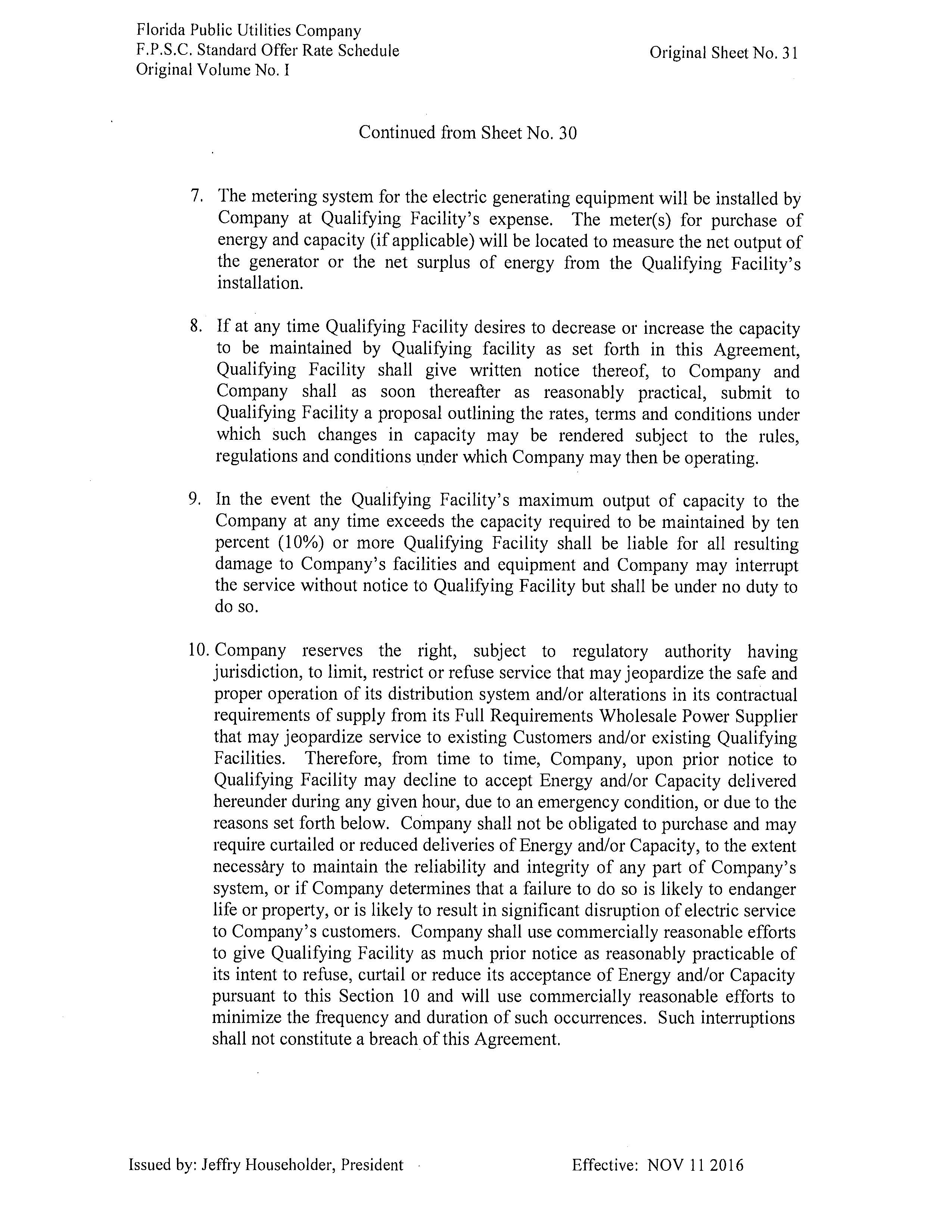 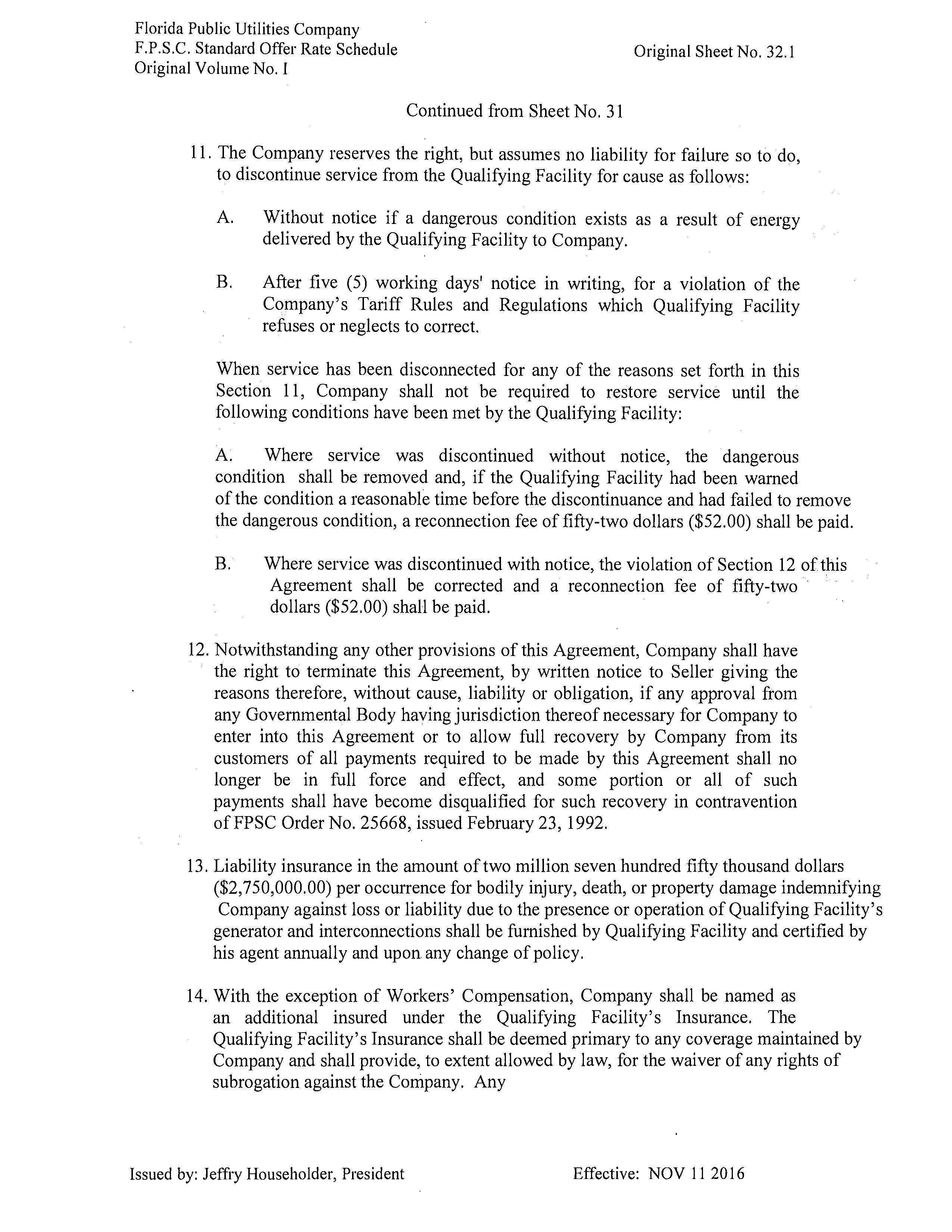 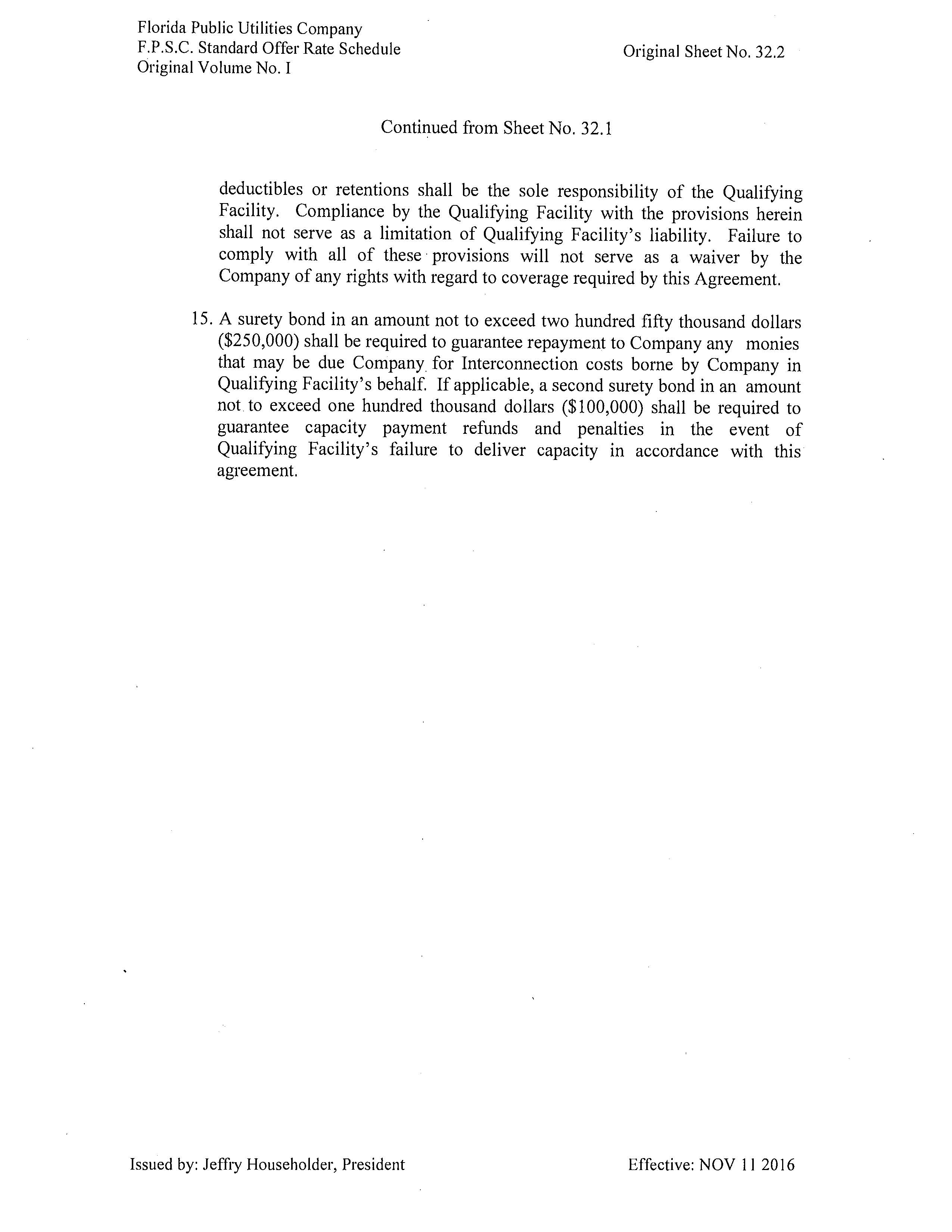 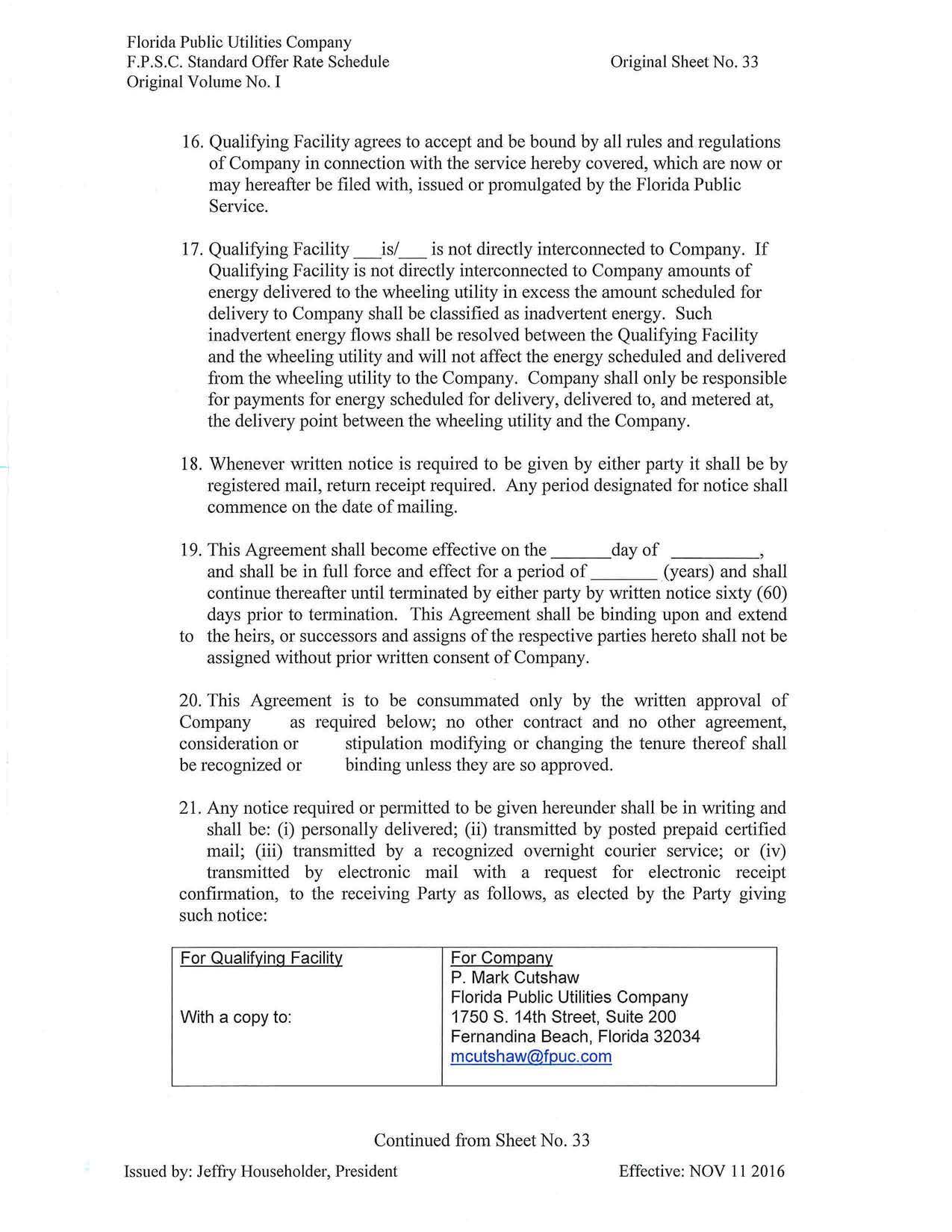 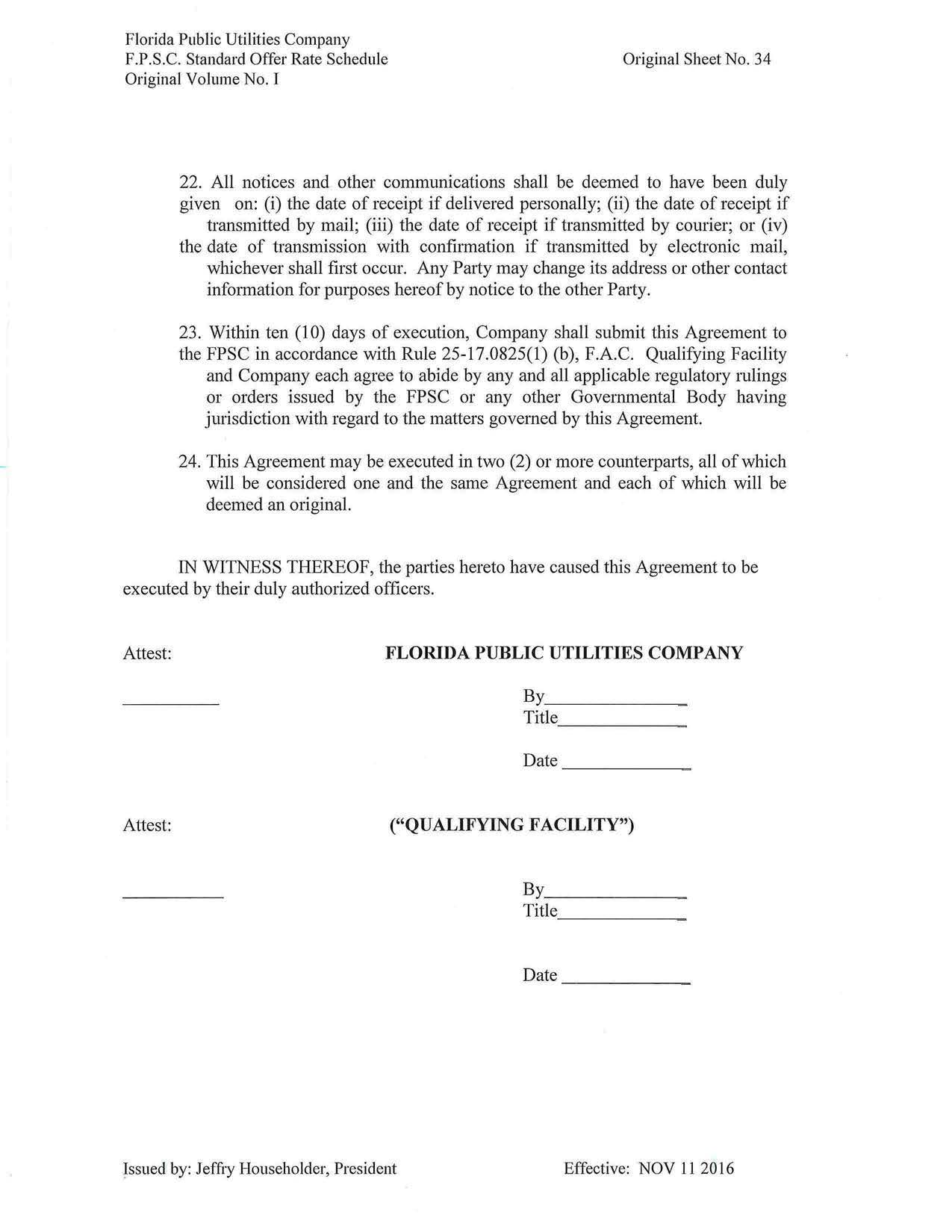 State of Florida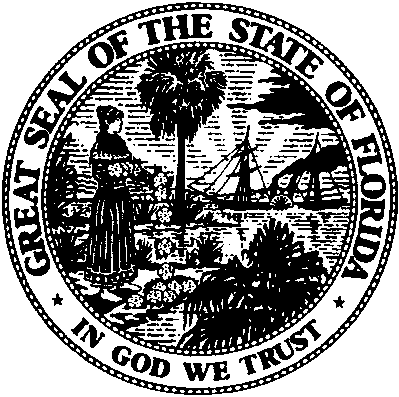 Public Service CommissionCapital Circle Office Center ● 2540 Shumard Oak Boulevard
Tallahassee, Florida-M-E-M-O-R-A-N-D-U-M-Public Service CommissionCapital Circle Office Center ● 2540 Shumard Oak Boulevard
Tallahassee, Florida-M-E-M-O-R-A-N-D-U-M-DATE:April 23, 2020April 23, 2020TO:Office of Commission Clerk (Teitzman)Office of Commission Clerk (Teitzman)FROM:Division of Engineering (Ellis, Kistner)Office of the General Counsel (Dziechciarz)Division of Engineering (Ellis, Kistner)Office of the General Counsel (Dziechciarz)RE:Docket No. 20200109-EQ – Petition for approval of standard offer contract, by Florida Public Utilities CompanyDocket No. 20200109-EQ – Petition for approval of standard offer contract, by Florida Public Utilities CompanyAGENDA:5/5/2020 - Consent Agenda - Proposed Agency Action - Interested Persons May Participate5/5/2020 - Consent Agenda - Proposed Agency Action - Interested Persons May ParticipateSPECIAL INSTRUCTIONS:SPECIAL INSTRUCTIONS:NoneDOCKET NO.COMPANY NAME2020Standard Offer20200109-EQFlorida Public Utilities CompanyAttachment A